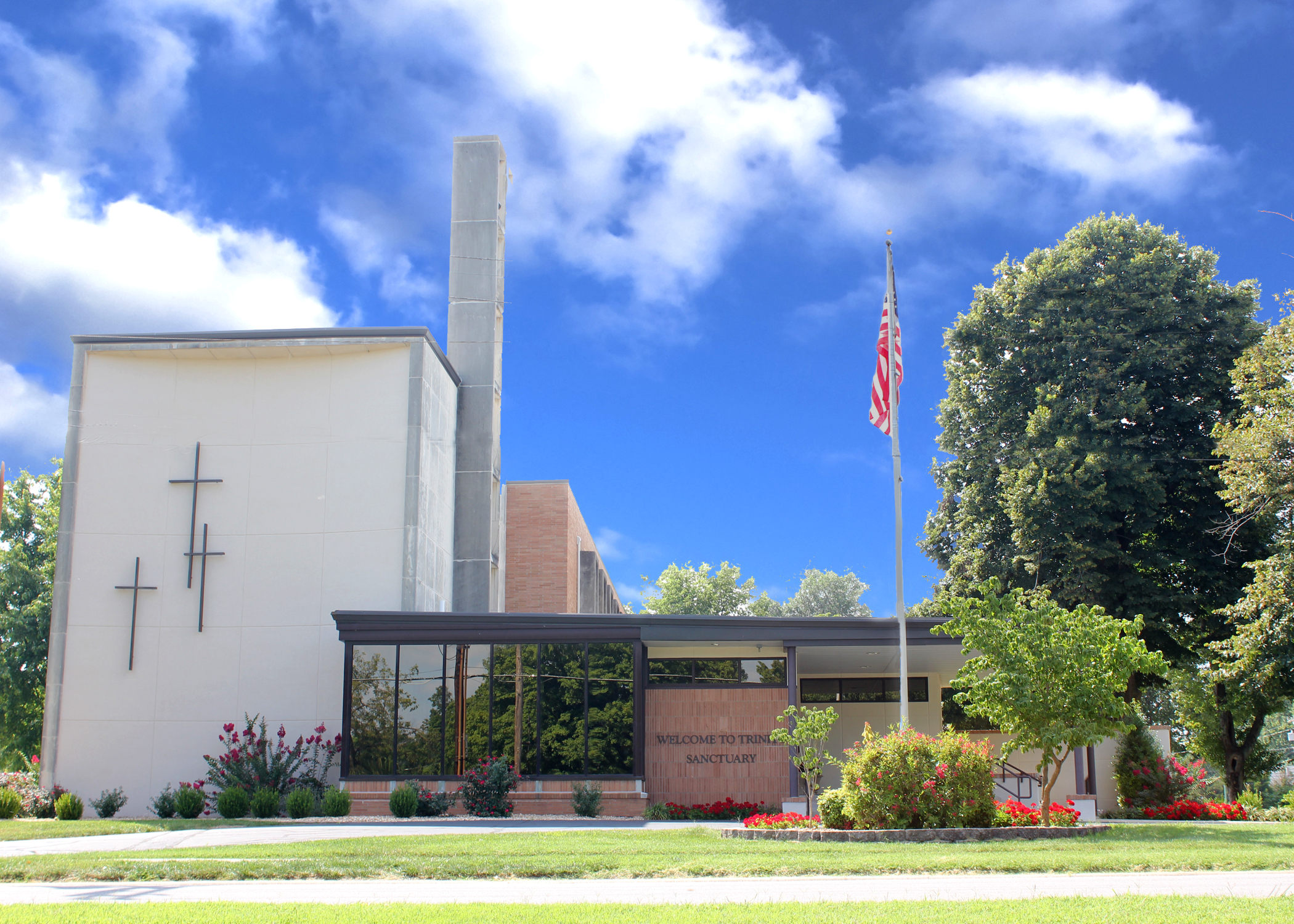 Trinity Lutheran ChurchThe Lutheran Church—Missouri Synod1415 S. HollandSpringfield, MO 65807417-866-5878tlcoffice@trinitylutheranspfd.orgwww.trinity-springfield.orgDivine Services:8:15 a.m.11:00 a.m.3:00 p.m.All Saints’ DayNovember 1, 2020WELCOME TO TRINITY LUTHERAN CHURCH!_________________________________________________A Congregation of The Lutheran Church - Missouri SynodPastor							Rev. Nicholas HagermanDirector of Music Ministry  				Dr. Grace St. PierreOffice Manager						Angela BrutonDirector of FamilyLife	 Intern			Hannah KnehansCustodian 						Ron ShepardNursery Attendant 					Emily JonesServing in Today’s Divine ServicesOrganist				Edith BuchertVocalist				Jacob LuellenGuest Preacher			Rev. Dr. Dave Benson	Elders			8:15		Joe Western			11:00		Adam Breshears			3:00		Tom McClainUshers			8:15		Chris Straw			11:00		Kevin Scheer			3:00		Daniel StrawAcolytes		8:15		Anna McCune			11:00		Weston ClineVideo					Chris StrawAltar Guild				Amy Viets-Cooper, Sherry JonesCLOSE COMMUNION AT TRINITYTrinity congregation practices close Communion in accordance with what the Holy Scriptures teach about the administration of the Sacrament of the Lord’s Body and Blood.  Confirmed members of Trinity and of other congregations of The Lutheran Church-Missouri Synod and of denominations in declared doctrinal fellowship with the LCMS are welcome to the Lord’s Table. Visitors and guests are asked to speak to one of our Pastors or Elders.  Our Pastors also encourage visitors desiring to commune at Trinity to make an appointment with one of them before your next visit.  A brief statement of our church’s doctrinal confession on the Lord’s Supper may be found in the narthex.Welcome and AnnouncementsRinging of the Bells Calling the Baptized People of God to the Hour of Divine ServicePrelude StandProcessional Hymn -- For All the Saints  LSB 677 sts. 1–5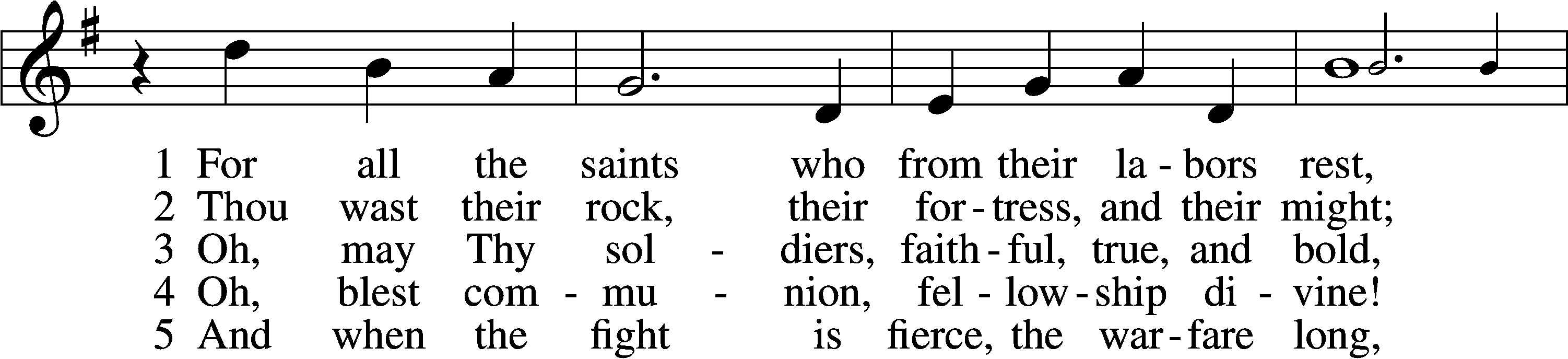 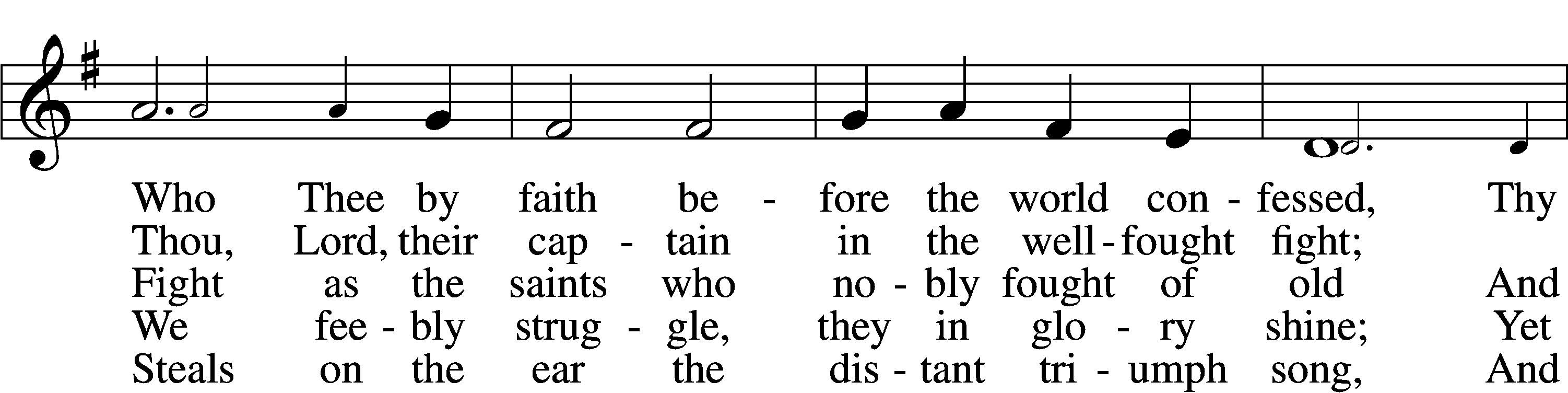 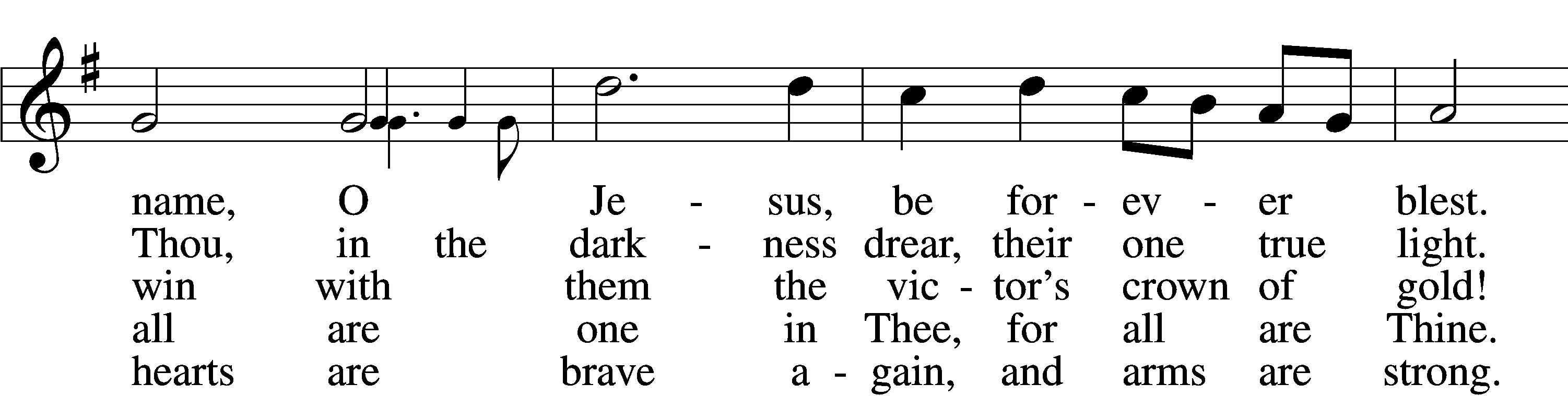 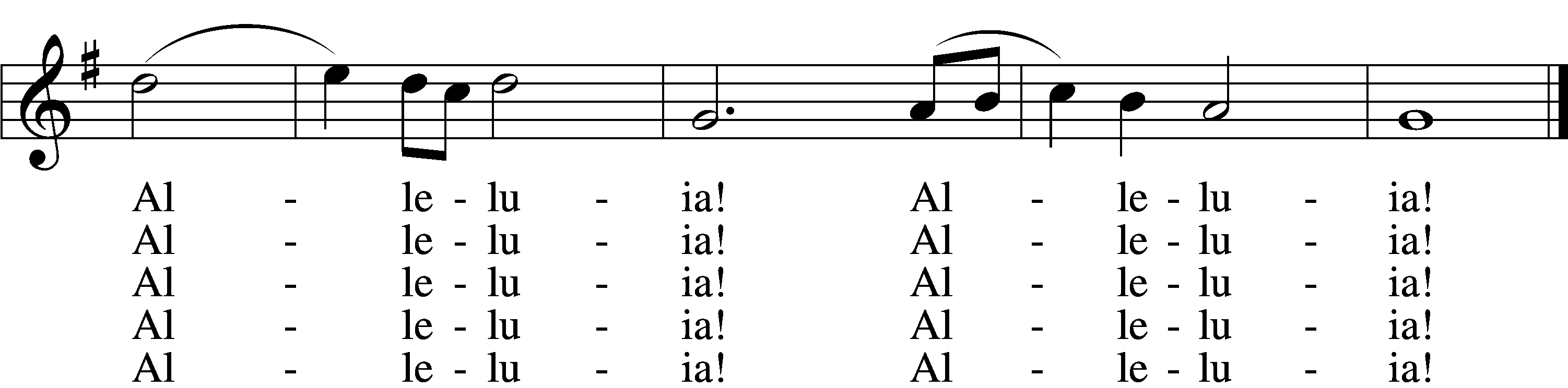 Tune and text: Public domainConfession and AbsolutionThe sign of the cross may be made by all in remembrance of their Baptism.P	In the name of the Father and of the T Son and of the Holy Spirit.C	Amen.P	If we say we have no sin, we deceive ourselves, and the truth is not in us.C	But if we confess our sins, God, who is faithful and just, will forgive our sins and cleanse us from all unrighteousness.P	Let us then confess our sins to God our Father.C	Most merciful God, we confess that we are by nature sinful and unclean. We have sinned against You in thought, word, and deed, by what we have done and by what we have left undone. We have not loved You with our whole heart; we have not loved our neighbors as ourselves. We justly deserve Your present and eternal punishment. For the sake of Your Son, Jesus Christ, have mercy on us. Forgive us, renew us, and lead us, so that we may delight in Your will and walk in Your ways to the glory of Your holy name. Amen.P	Almighty God in His mercy has given His Son to die for you and for His sake forgives you all your sins. As a called and ordained servant of Christ, and by His authority, I therefore forgive you all your sins in the name of the Father and of the T Son and of the Holy Spirit.C	Amen.Service of the WordIntroit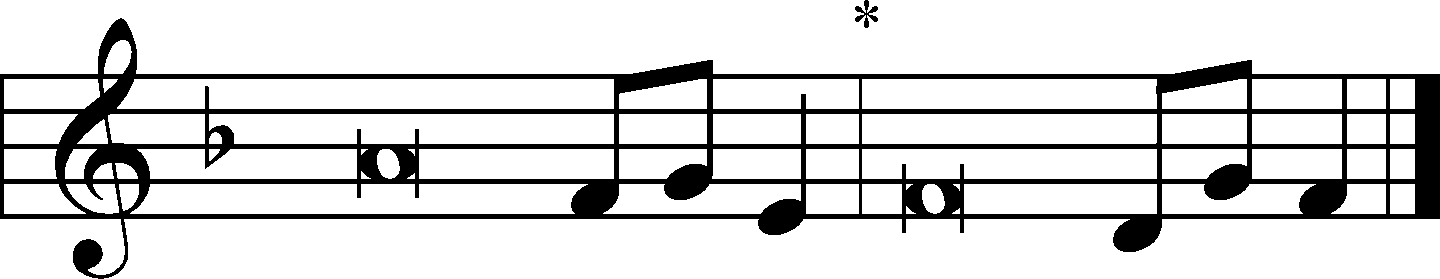 P These are the ones coming out of the great tribu- | lation.*
	They have washed their robes and made them white in the blood | of the Lamb.
C In you, O Lord, do I take refuge; let me never be | put to shame;*
	in your righteousness de- | liver me.
P For you are my rock and my | fortress;*
	and for your name’s sake you lead me and | guide me.
C Into your hand I commit my | spirit;*
	you have redeemed me, O Lord, | faithful God.All:  Glory be to the Father and | to the Son*
	and to the Holy | Spirit;
as it was in the be- | ginning,*
	is now, and will be forever. | Amen.
P These are the ones coming out of the great tribu- | lation.*
	They have washed their robes and made them white in the blood | of the Lamb.Kyrie  LSB 152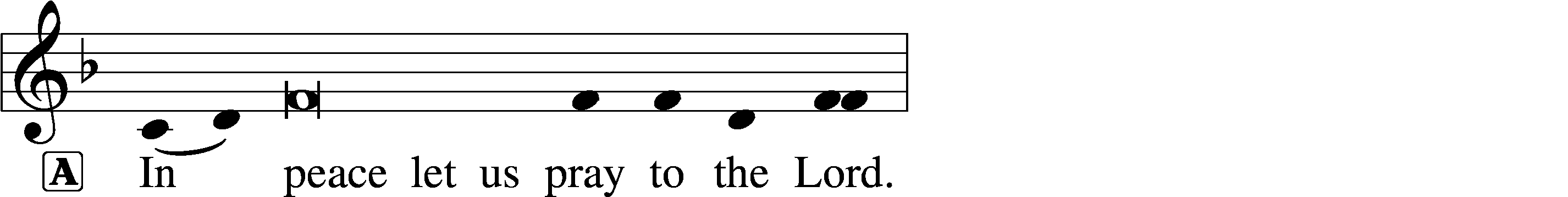 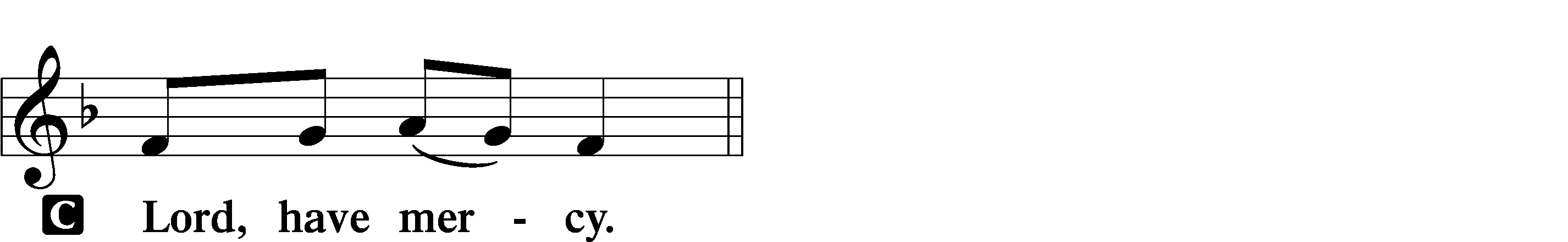 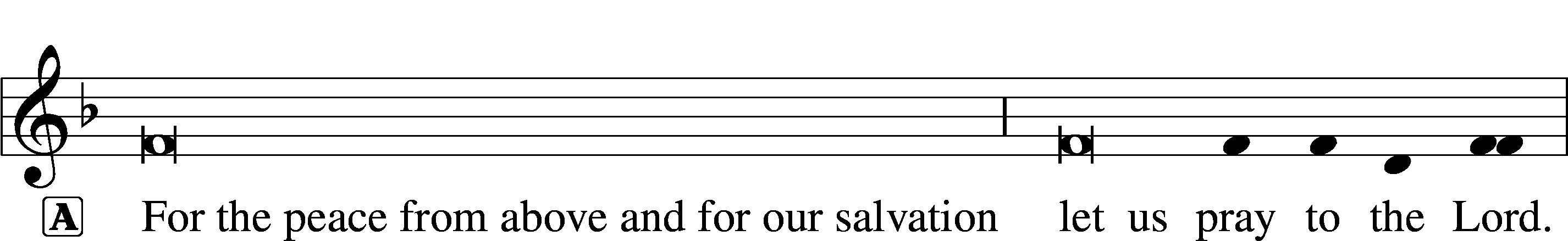 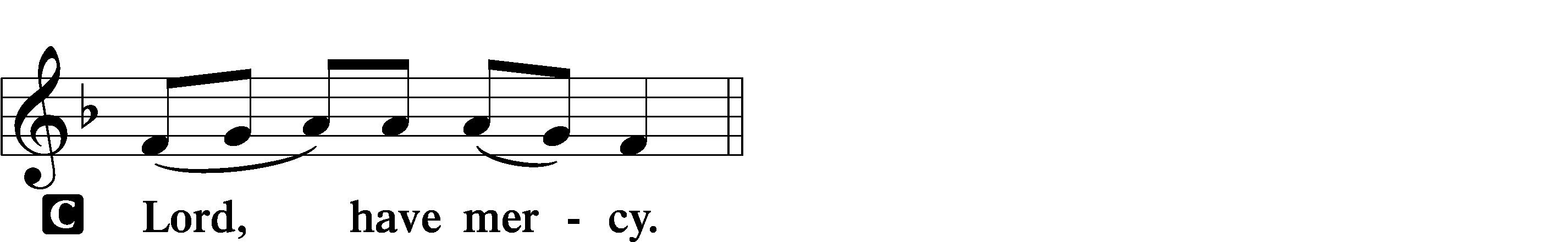 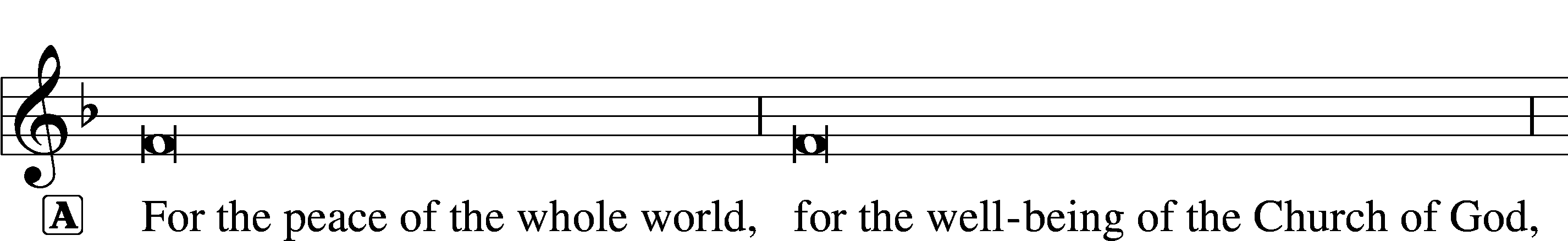 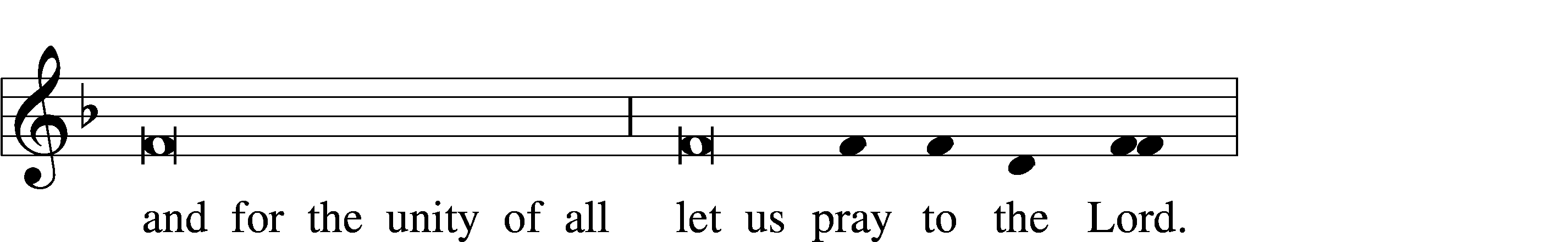 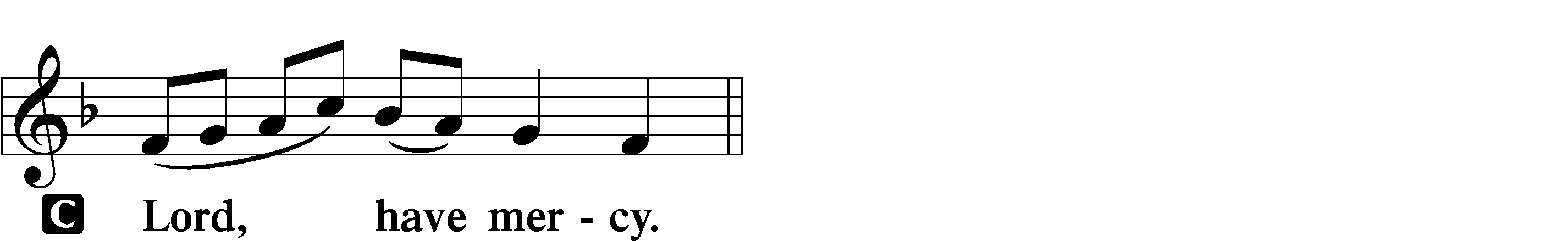 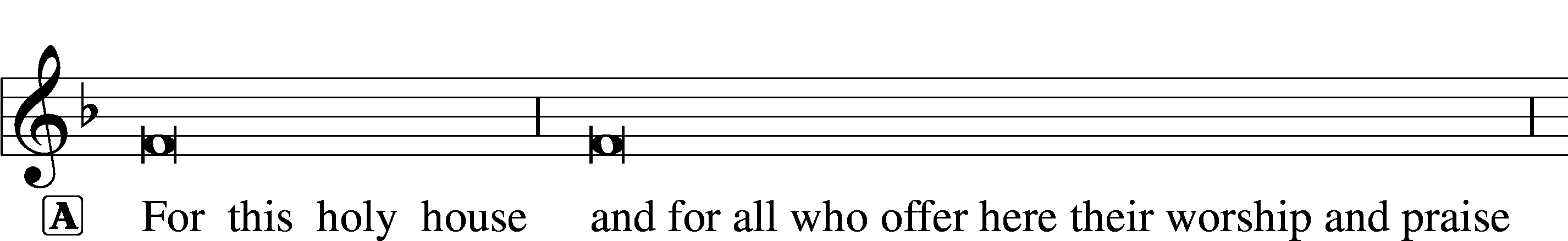 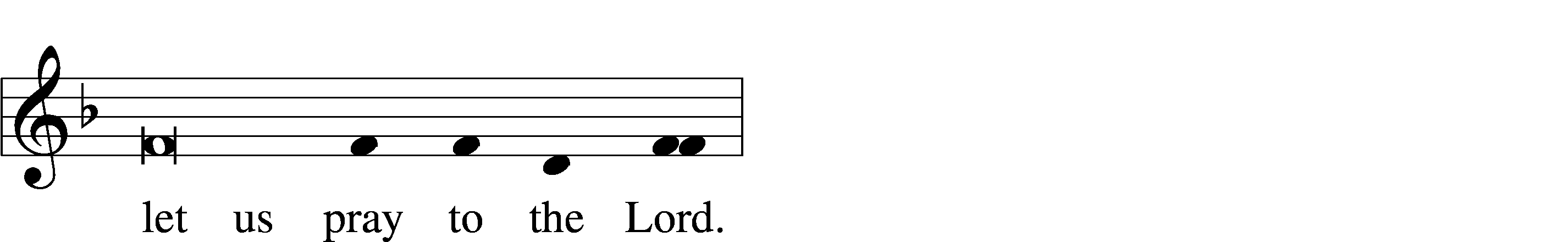 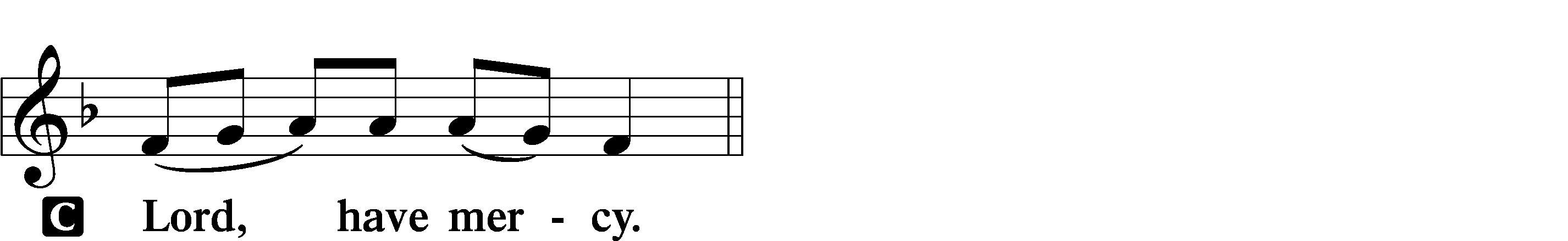 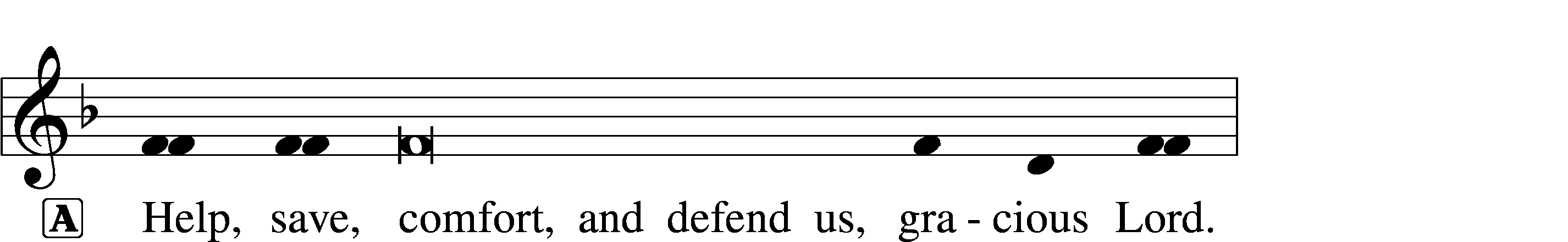 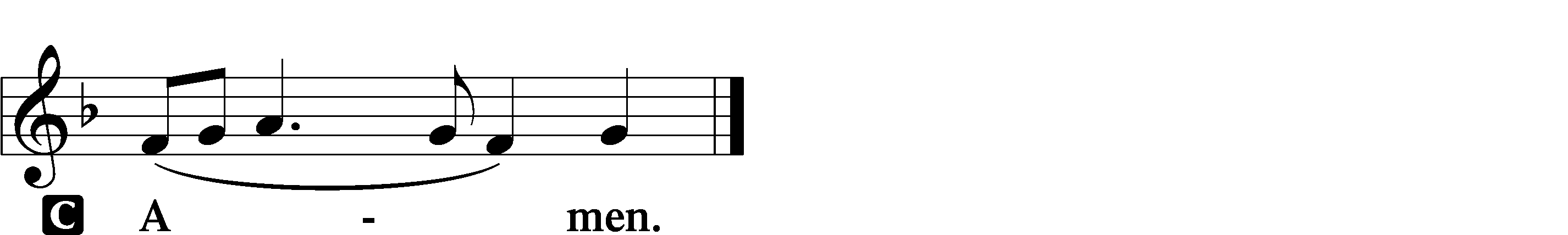 This Is the Feast  LSB 155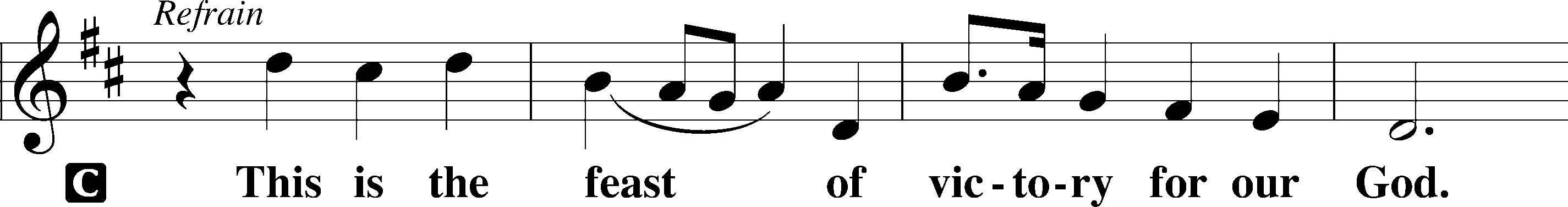 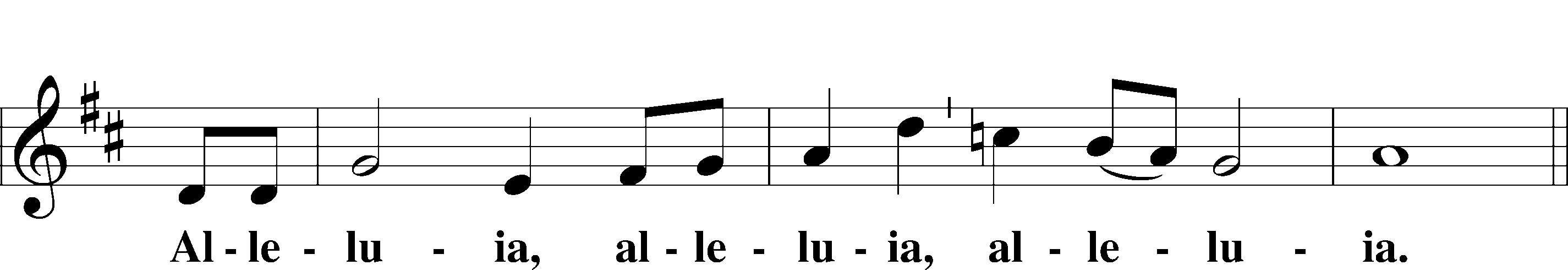 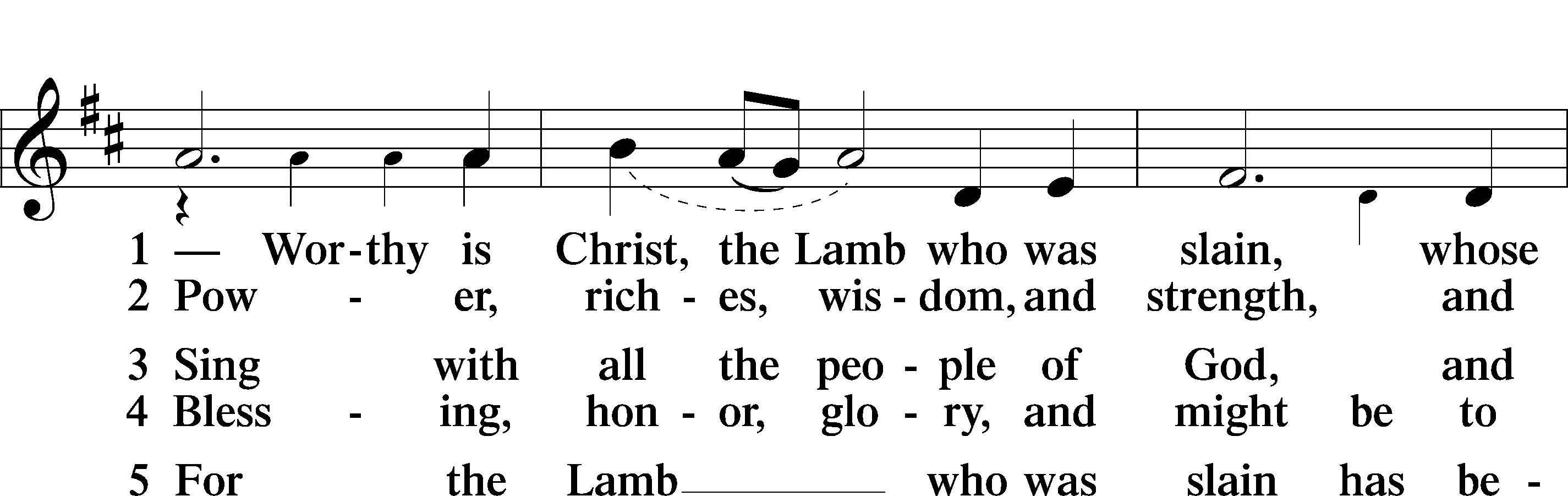 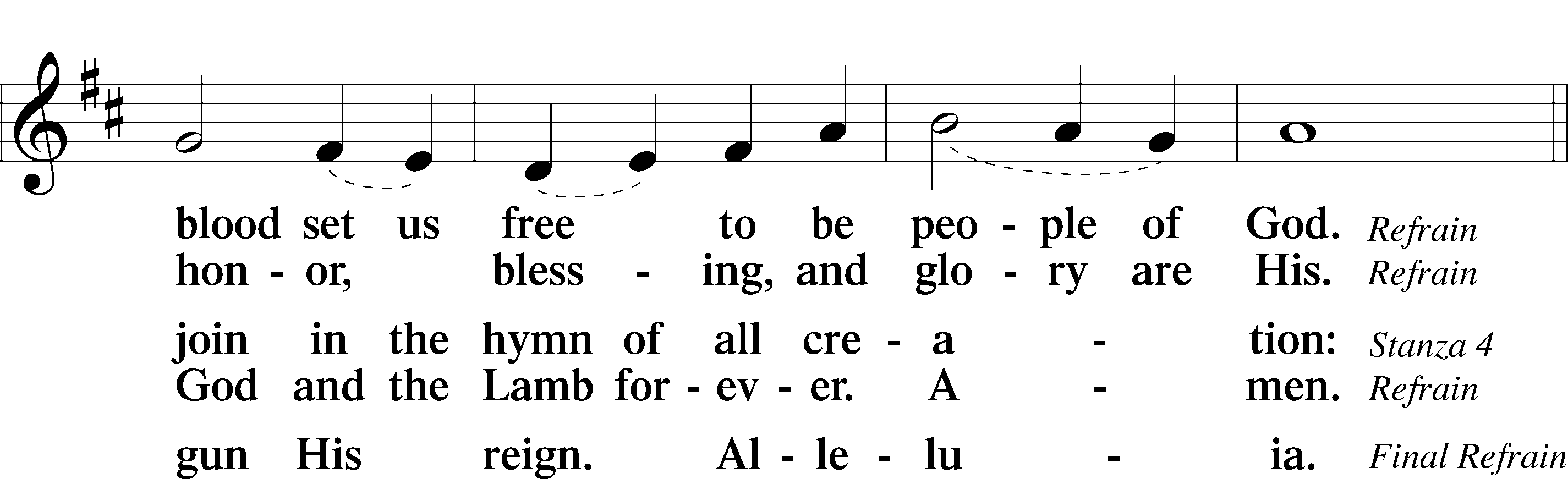 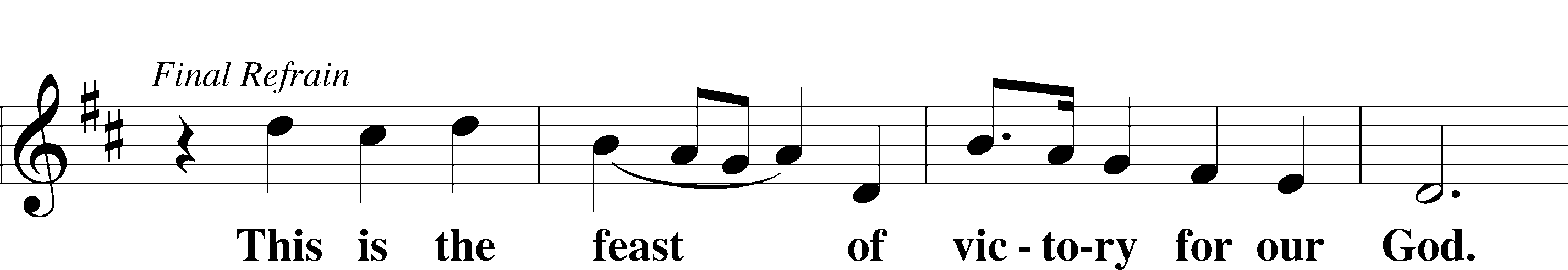 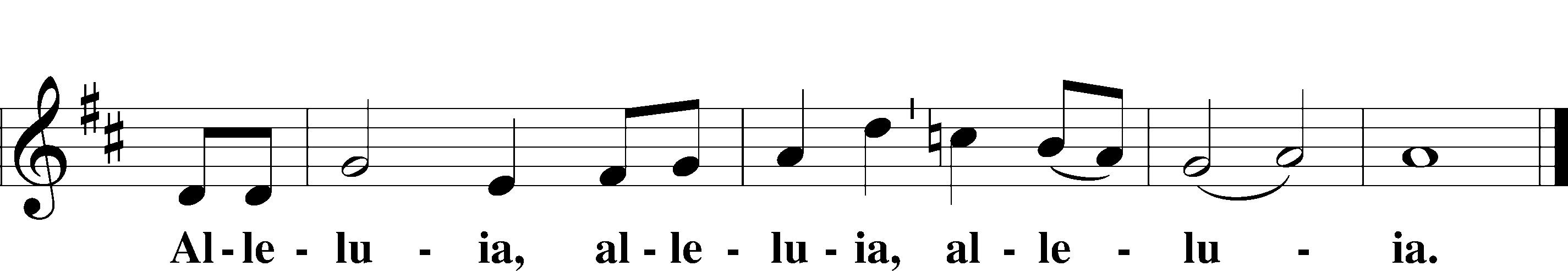 Salutation and Collect of the Day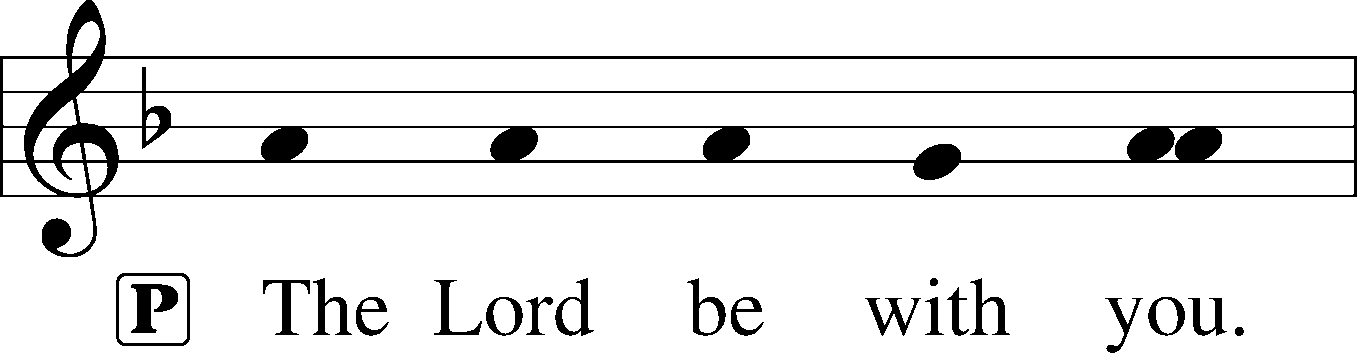 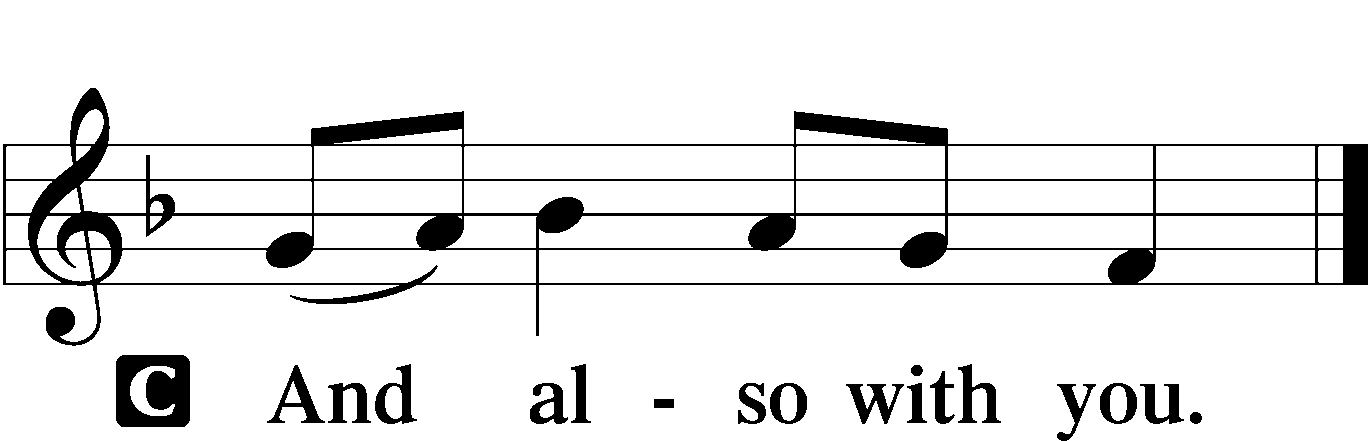 P	Let us pray.Almighty and everlasting God, You knit together Your faithful people of all times and places into one holy communion, the mystical body of Your Son, Jesus Christ. Grant us so to follow Your blessed saints in all virtuous and godly living that, together with them, we may come to the unspeakable joys You have prepared for those who love You; through Jesus Christ, our Lord, who lives and reigns with You and the Holy Spirit, one God, now and forever.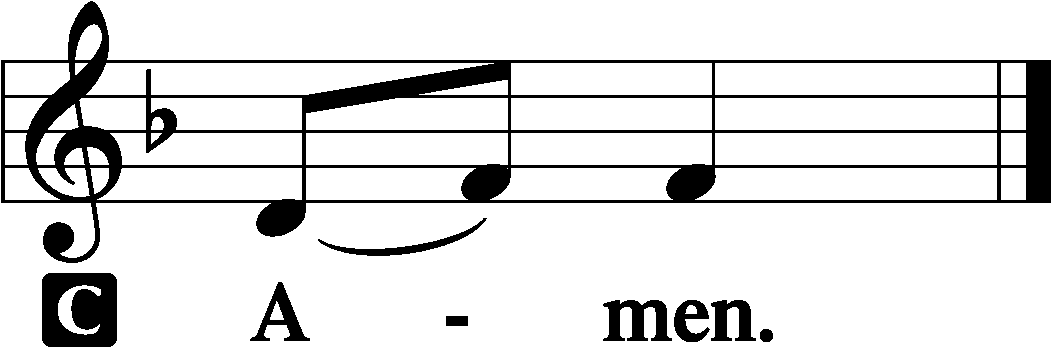 SitFirst Reading  Revelation 7:9–17	After this I looked, and behold, a great multitude that no one could number, from every nation, from all tribes and peoples and languages, standing before the throne and before the Lamb, clothed in white robes, with palm branches in their hands, and crying out with a loud voice, “Salvation belongs to our God who sits on the throne, and to the Lamb!” And all the angels were standing around the throne and around the elders and the four living creatures, and they fell on their faces before the throne and worshiped God, saying, “Amen! Blessing and glory and wisdom and thanksgiving and honor and power and might be to our God forever and ever! Amen.”	Then one of the elders addressed me, saying, “Who are these, clothed in white robes, and from where have they come?” I said to him, “Sir, you know.” And he said to me, “These are the ones coming out of the great tribulation. They have washed their robes and made them white in the blood of the Lamb.“Therefore they are before the throne of God,
	and serve him day and night in his temple;
	and he who sits on the throne will shelter them with his presence.
They shall hunger no more, neither thirst anymore;
	the sun shall not strike them,
	nor any scorching heat.
For the Lamb in the midst of the throne will be their shepherd,
	and he will guide them to springs of living water,
and God will wipe away every tear from their eyes.”A	This is the Word of the Lord.C	Thanks be to God.GradualP These are the ones coming out of the great tribu- | lation.*
	They have washed their robes and made them white in the blood | of the Lamb.
Blessèd are those whose strength is | in you,*
	in whose heart are the highways to | Zion.Epistle  1 John 3:1–3	See what kind of love the Father has given to us, that we should be called children of God; and so we are. The reason why the world does not know us is that it did not know him. Beloved, we are God’s children now, and what we will be has not yet appeared; but we know that when he appears we shall be like him, because we shall see him as he is. And everyone who thus hopes in him purifies himself as he is pure.A	This is the Word of the Lord.C	Thanks be to God.StandAlleluia and Verse  LSB 156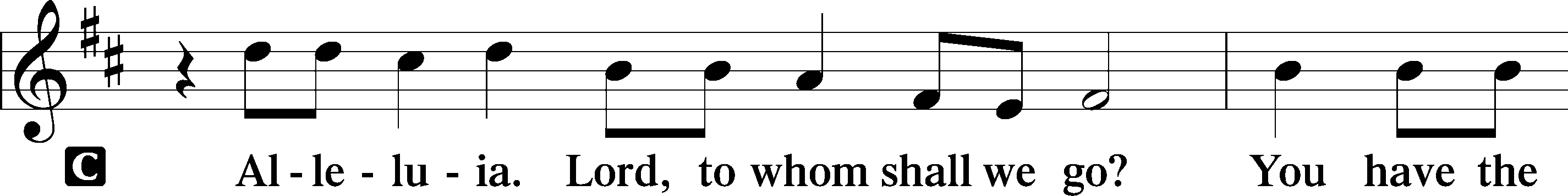 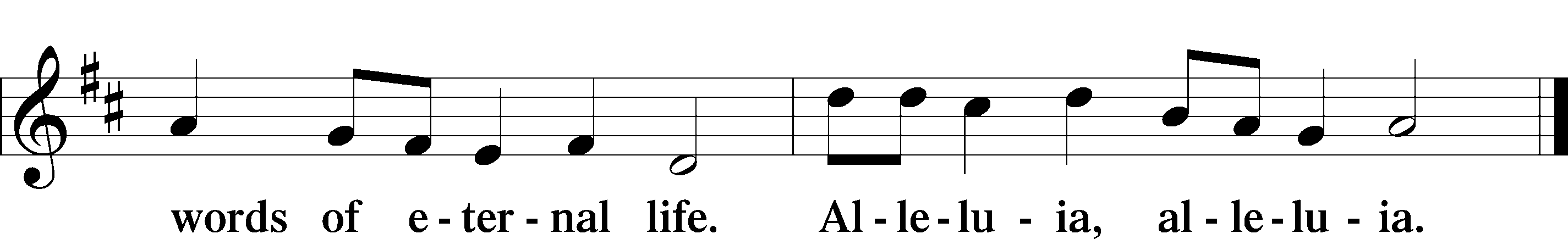 Holy Gospel  Matthew 5:1–12P	The Holy Gospel according to St. Matthew, the fifth chapter.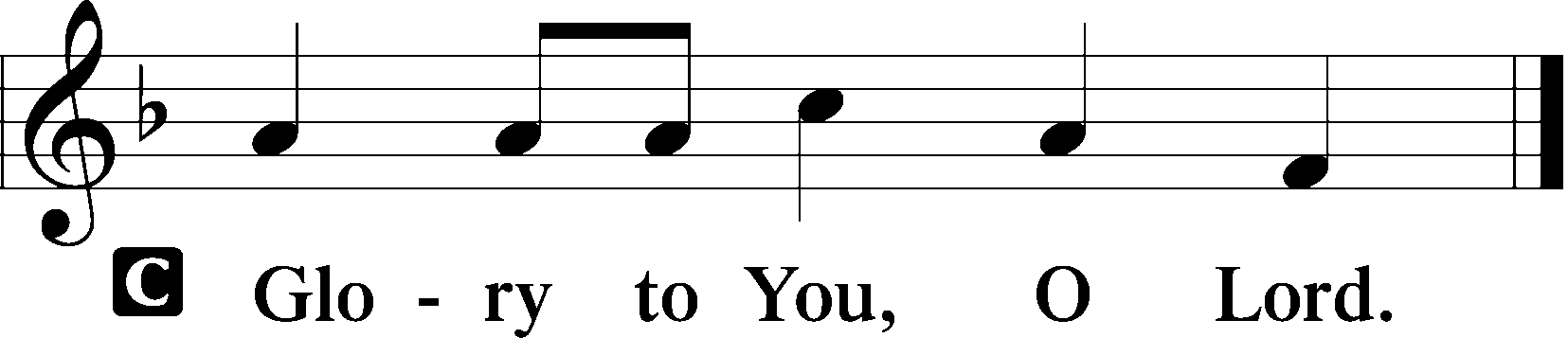 	Seeing the crowds, [Jesus] went up on the mountain, and when he sat down, his disciples came to him.	And he opened his mouth and taught them, saying:	“Blessed are the poor in spirit, for theirs is the kingdom of heaven.	“Blessed are those who mourn, for they shall be comforted.	“Blessed are the meek, for they shall inherit the earth.	“Blessed are those who hunger and thirst for righteousness, for they shall be satisfied.	“Blessed are the merciful, for they shall receive mercy.	“Blessed are the pure in heart, for they shall see God.	“Blessed are the peacemakers, for they shall be called sons of God.	“Blessed are those who are persecuted for righteousness’ sake, for theirs is the kingdom of heaven.	“Blessed are you when others revile you and persecute you and utter all kinds of evil against you falsely on my account. Rejoice and be glad, for your reward is great in heaven, for so they persecuted the prophets who were before you.”P	This is the Gospel of the Lord.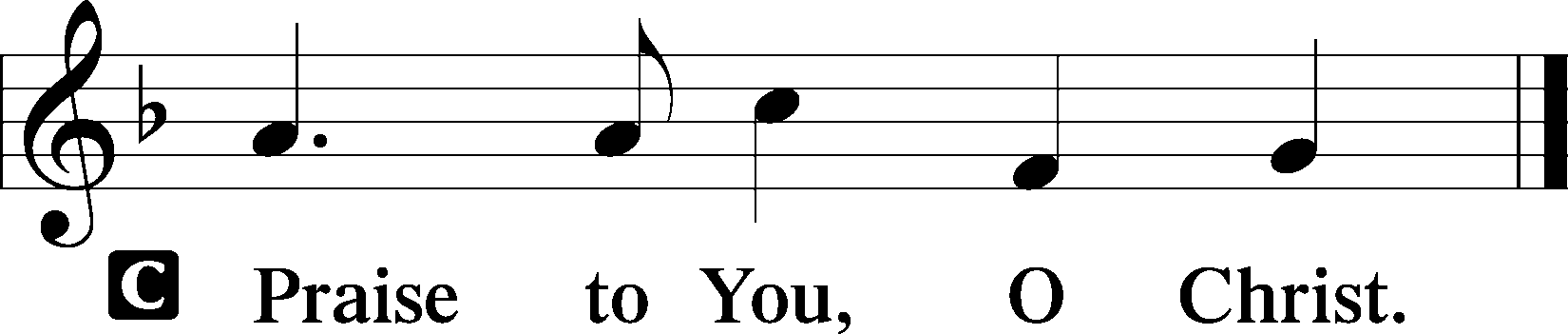 SitHymn of the Day -- Blest Are They   LSB 982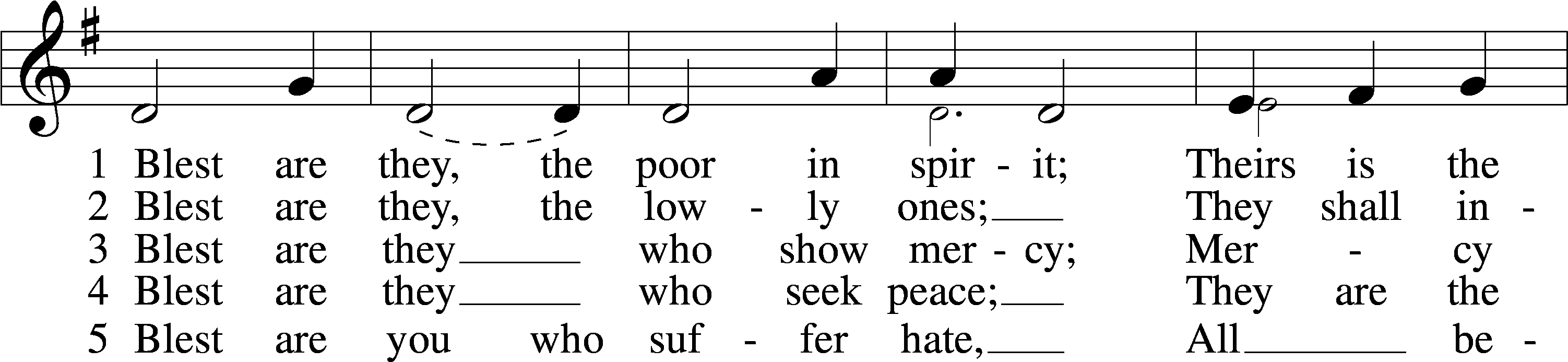 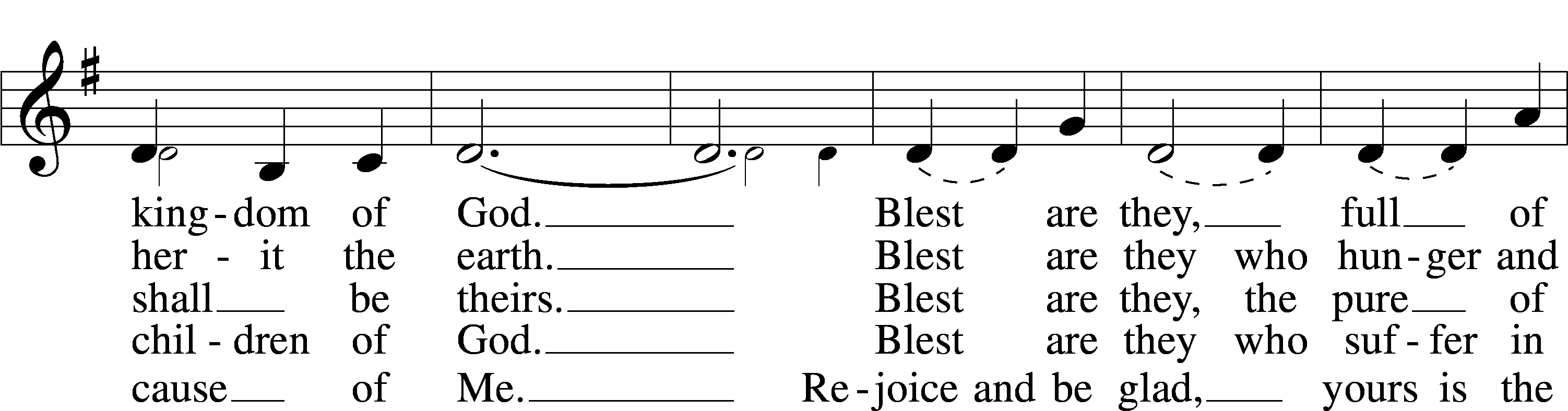 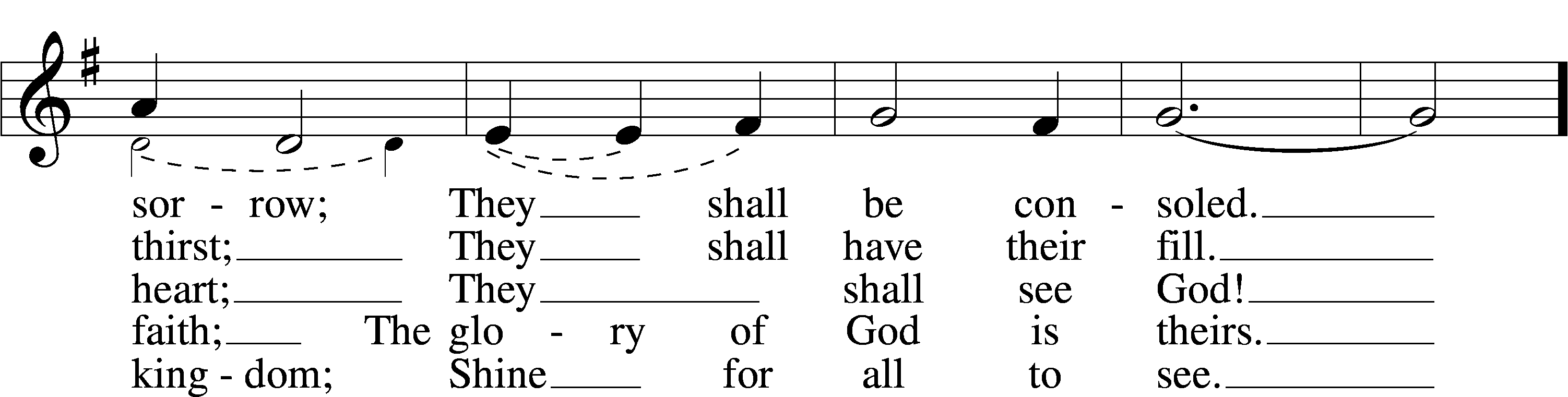 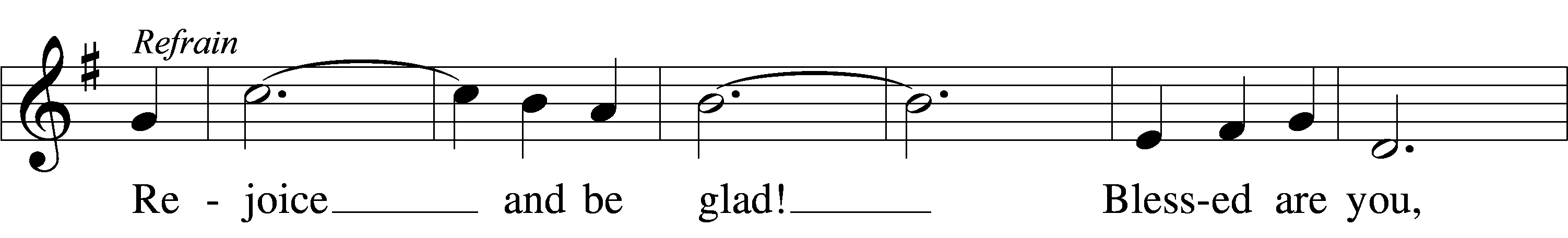 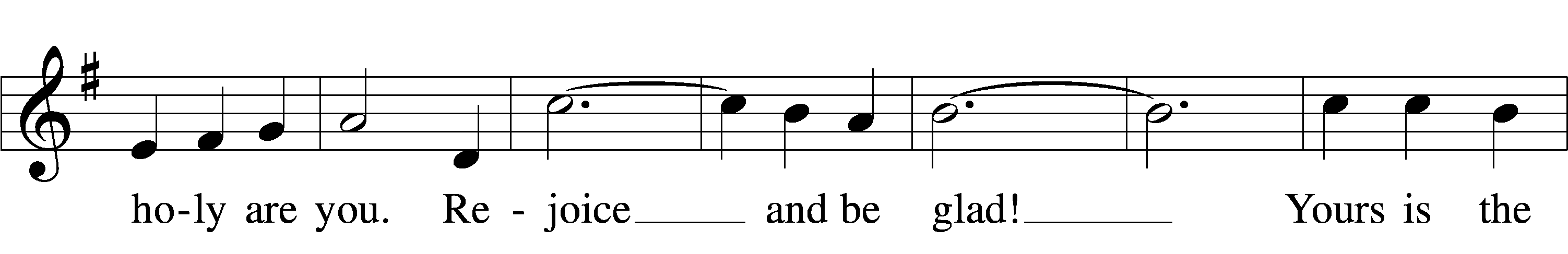 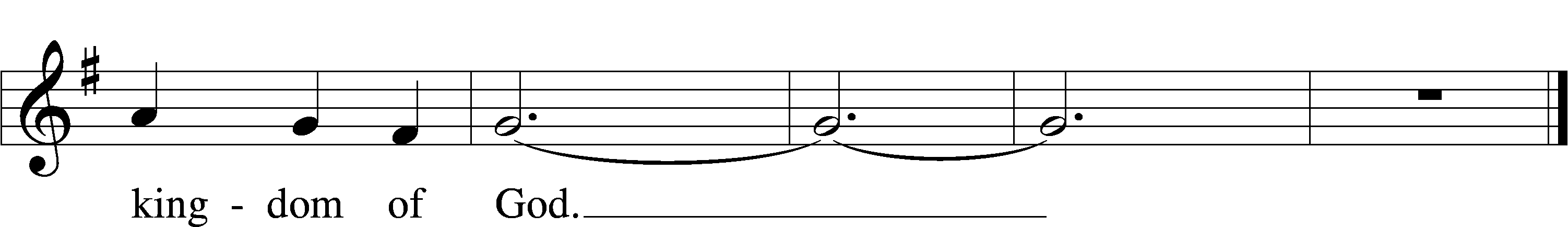 Text and tune: © 1985 GIA Publications, Inc. Used by permission: LSB Hymn License no. 110003539Sermon – Healthy Saints: Blessed to be a BlessingStandNicene CreedC	I believe in one God,     the Father Almighty,     maker of heaven and earth          and of all things visible and invisible.And in one Lord Jesus Christ,     the only-begotten Son of God,     begotten of His Father before all worlds,     God of God, Light of Light,     very God of very God,     begotten, not made,     being of one substance with the Father,     by whom all things were made;     who for us men and for our salvation came down from heaven     and was incarnate by the Holy Spirit of the virgin Mary     and was made man;     and was crucified also for us under Pontius Pilate.     He suffered and was buried.     And the third day He rose again according to the Scriptures          and ascended into heaven     and sits at the right hand of the Father.     And He will come again with glory to judge both the living and the dead,     whose kingdom will have no end.And I believe in the Holy Spirit,     the Lord and giver of life,     who proceeds from the Father and the Son,     who with the Father and the Son together is worshiped and glorified,     who spoke by the prophets.     And I believe in one holy Christian and apostolic Church,     I acknowledge one Baptism for the remission of sins,     and I look for the resurrection of the dead     and the life T of the world to come. Amen.Prayer of the ChurchP 	Standing with the great multitude of saints before the throne of God and the Lamb, let us 	join in prayer, praise and thanksgiving to the God of our salvation.Brief silenceP 	Mighty and eternal God, we remember before You the saints and martyrs of every 	generation, who trusted in You in the face of terror and threat. Grant that when facing 	persecution and trial in our own day, we may be steadfast in faith. Deliver those whom 	You have washed in Baptism, granting the new life that death cannot overcome. Lord, in 	Your mercy, C 	hear our prayer.P 	Mighty and eternal God, You established the Church and have granted her Your aid and 	protection through these many years. Continue to pour out upon us Your Spirit and grace, 	that we may accomplish Your bidding and proclaim Your saving name to every corner of 	the earth. Lord, in Your mercy, C 	hear our prayer.P 	Mighty and eternal God, we give You thanks for the faithful pastors who have spoken to 	us Your Word and the church workers who have served us in Your name. Grant that we 	may continue to receive their ministry of Word and Sacrament with willing ears and open 	hearts. Lord, in Your mercy, C 	hear our prayer.P 	Mighty and eternal God, we beg Your grace that our lives may be ordered by Your 	commands, and we ask You to bless those who govern us in Your name. Bless our 	president, the Congress, our governor, the legislature and all local officials, that pursuing 	the path of justice they may act with humility and honor for the good of all people. Give 	wisdom to all who vote this week, and bless its result, that our nation may elect our 	leaders peacefully and orderly. Lord, in Your mercy, C 	hear our prayer.P 	Mighty and eternal God, we rejoice that You have rescued us from the power of death 	and raised us in Christ to dwell with Him in everlasting life. Give to those who grieve the 	comfort of the promise of the resurrection of the dead and eternal life, and bestow Your 	peace upon the dying, that they may fall asleep here and awaken in Your glory. Lord, in 	Your mercy, C 	hear our prayer.P 	Mighty and eternal God, You have made us Your children, and You continue to guard us 	as Your own possession. According to Your will, give healing to the sick, calm to the 	troubled in mind, and patience to those facing sorrow and struggle. Give health and peace 	to our nation. Hear us especially on behalf of _____________. Lord, in Your mercy, C 	hear our prayer.P 	Mighty and eternal God, show forth Your kindness to the poor and Your compassion to 	those who suffer injustice. Deliver us from the scourge of racism and prejudice, and help 	us to acknowledge our common life from Your creative power and our common 	redemption in Christ, our Savior. Lord, in Your mercy, C	 hear our prayer.P 	Mighty and eternal God, we are unworthy of all Your blessings and do not deserve the 	mercies new every morning of our earthly lives. Give us the will and desire to care 	responsibly for all that You have entrusted to us and to be generous with those in need 	and for the support of Your Church and the work of Your Kingdom. Lord, in Your 	mercy, C 	hear our prayer.P 	Mighty and eternal God, Your Son has set His table among us in the presence of our 	enemies, giving us a foretaste of the eternal feast to come. Prepare us in heart and mind to 	come to this Sacrament and receive the blessing of His body and blood for our benefit. 	Deliver us from divisions that prevent our communion together, and bring us soon to the 	day when we will be fully united in doctrine and life to the glory of Your holy name. 	Lord, in Your mercy, C 	hear our prayer.P 	Mighty and eternal God, bring us to that day when every tear shall be wiped from our 	eyes and we shall hunger and thirst no more. Knowing You now by faith, we yearn for 	the day when we shall know You face to face. Until the dawn of that eternal day, keep us 	in Your faith and fear through our Good Shepherd and Lord, Jesus Christ, who lives and 	reigns with You and the Holy Spirit, one God, now and forever. C 	Amen.Remembrance of the Faithful DepartedThe faithful departed are remembered before the service, after the sermon or creed, or during the Prayer of the Church.P	In joyful expectation of the resurrection to life eternal, we remember before the Lord our departed family and friends who have gone before us in faith and all those who are in our hearts and minds this day. A bell may be tolled following the reading of each name. Wes Ohrenberg		Nov. 17, 2019Carlene Allard		Nov. 23, 2019Lorna Flowers		Nov. 25, 2019Nelda Graham		Dec. 23, 2019Beverly Beyer			Jan. 8, 2020Phyllis Miller			Jan. 19, 2020Harold Pfeiffer		Jan. 26, 2020James Kollmeyer		Feb. 25, 2020Marcella Gieseke		March 4, 2020Ruth Wyssmann		July 3, 2020Ernest Harvey			Aug. 19, 2020Melvin Marion		Sept. 13, 2020Bill Fair					Sept. 22, 2020Salem Hagewood		Oct. 1, 2020Harvey Jorgensen		Oct. 22, 2020P	Let us pray.Almighty God, we remember with thanksgiving those who loved and served You in Your Church on earth and who now rest from their labors. Keep us in fellowship with all Your saints, and bring us at last to the joy of Your heavenly kingdom; through Jesus Christ, Your Son, our Lord, who lives and reigns with You and the Holy Spirit, one God, now and forever.C	Amen.Offertory  LSB 159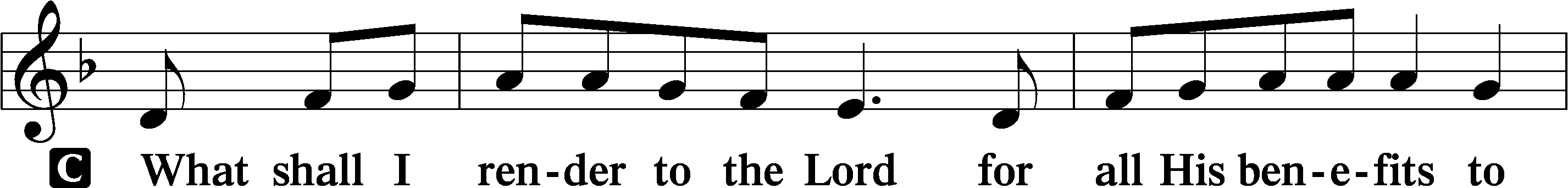 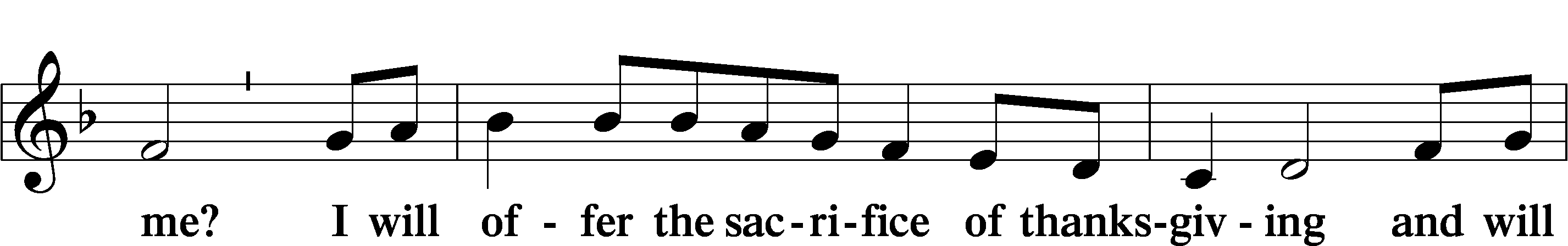 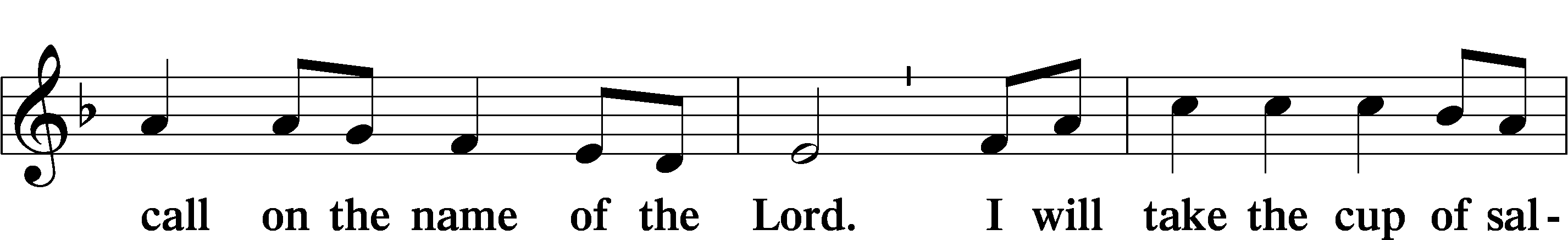 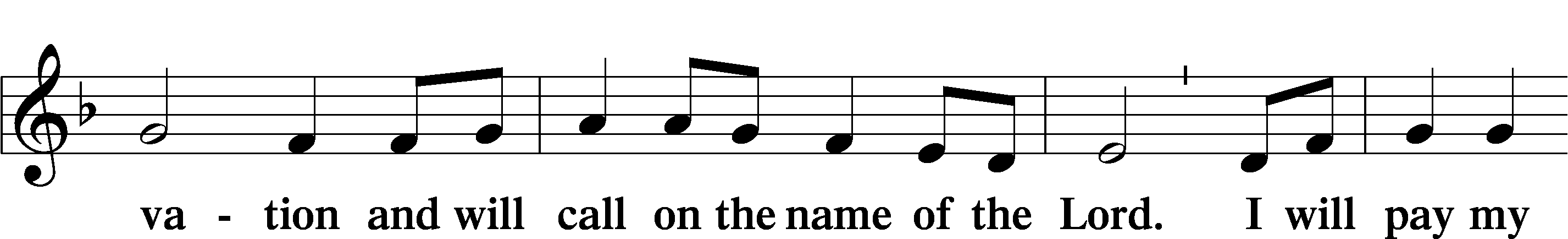 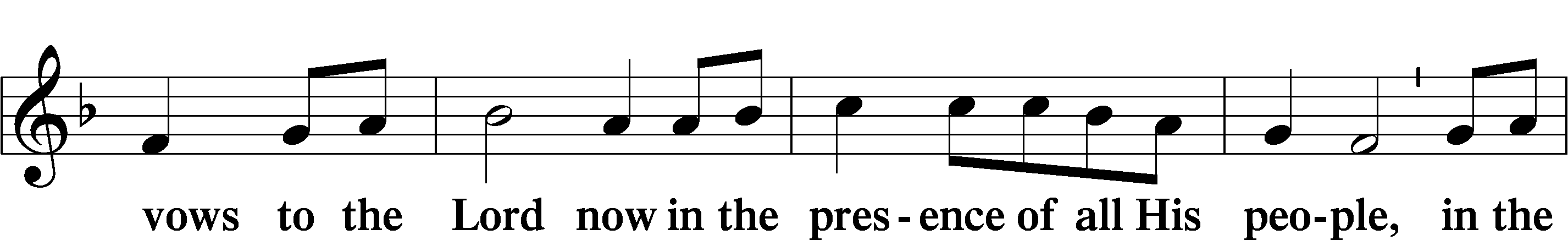 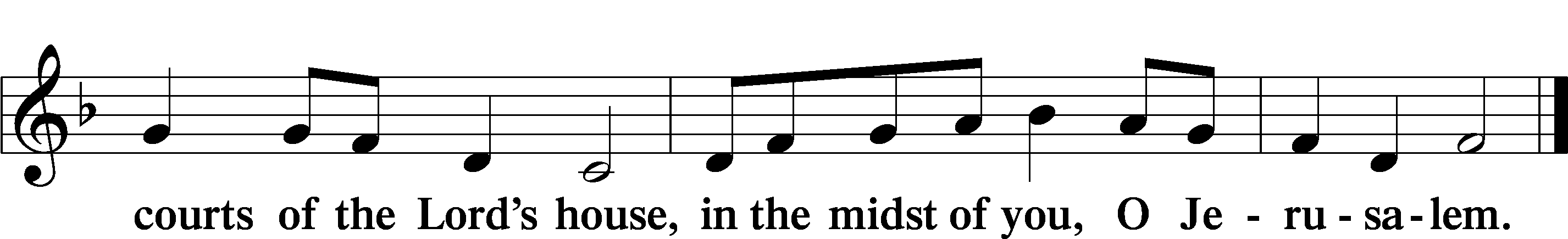 Service of the SacramentPreface  LSB 160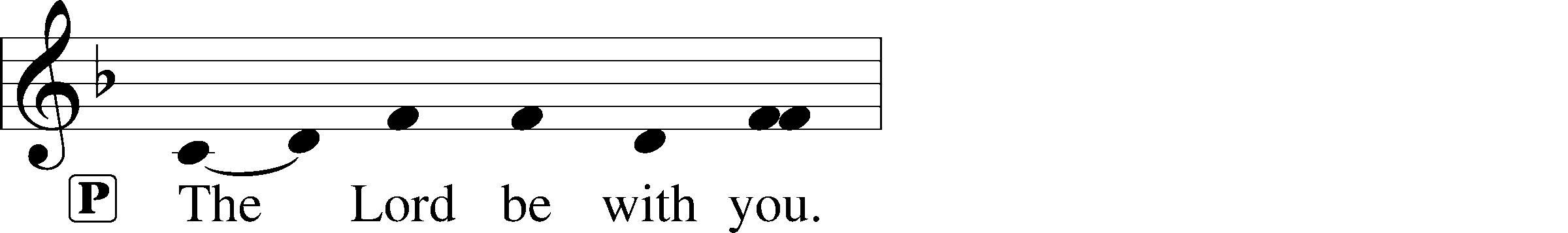 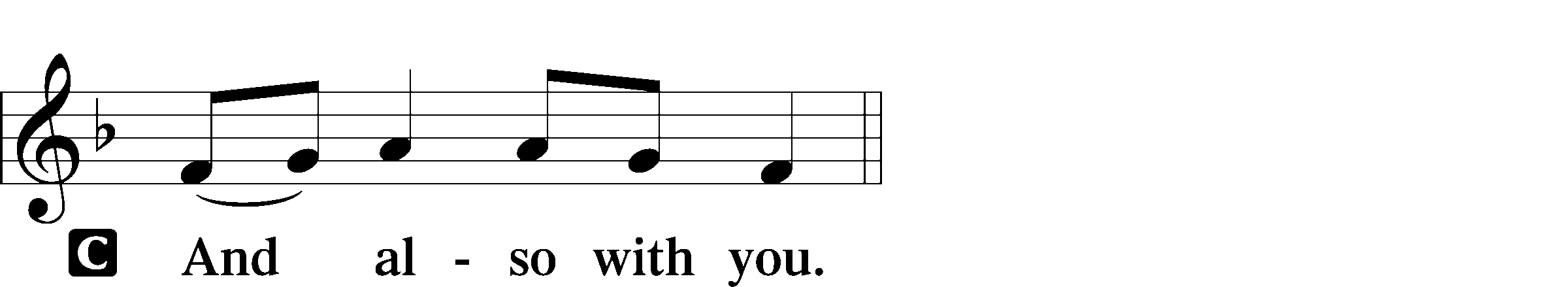 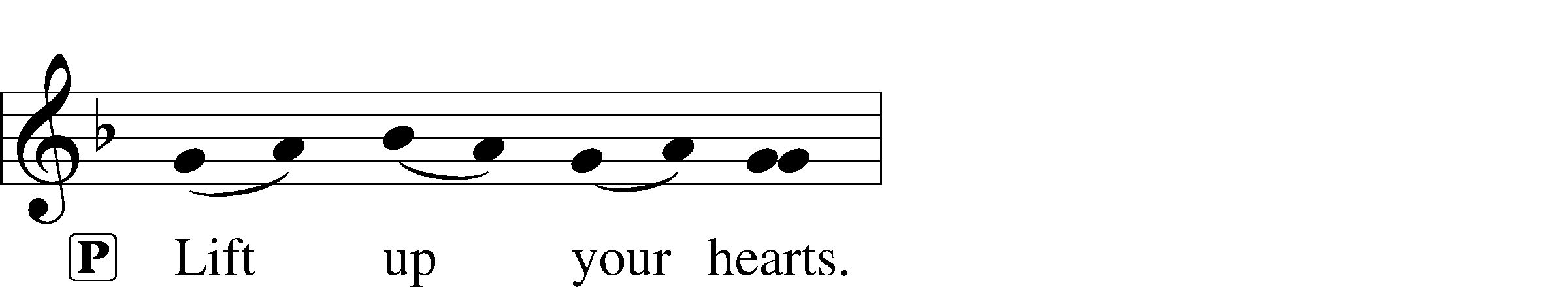 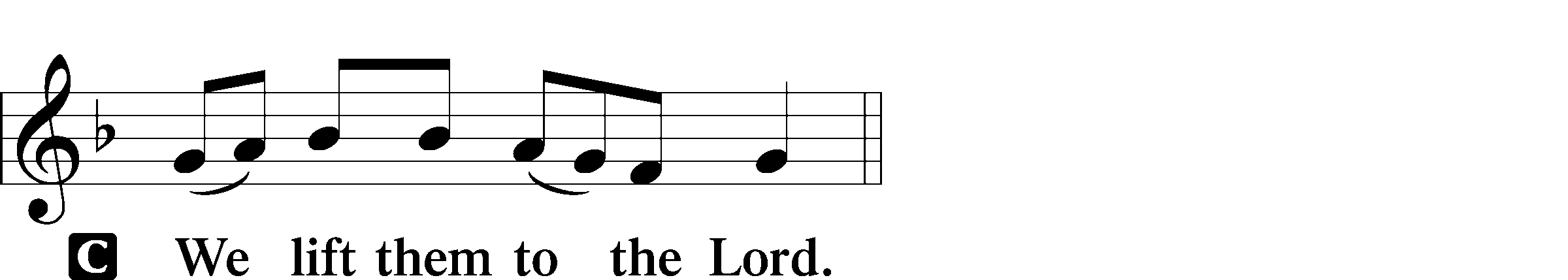 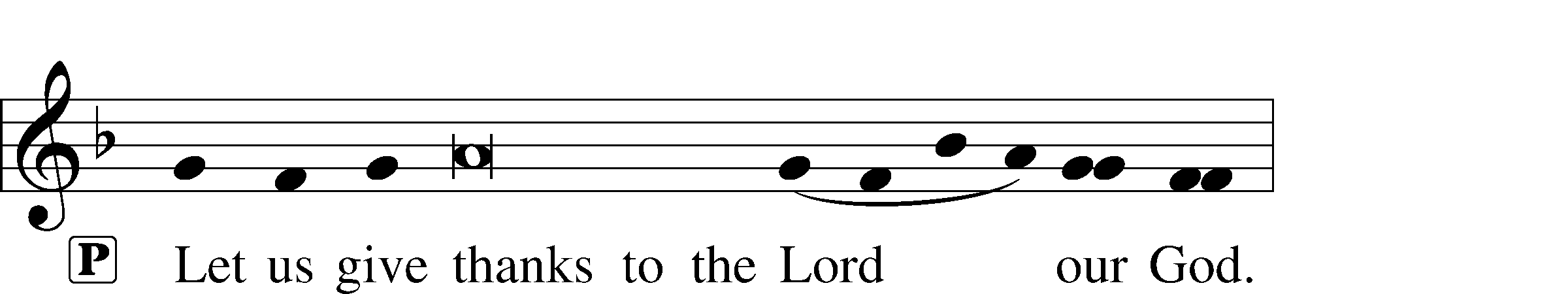 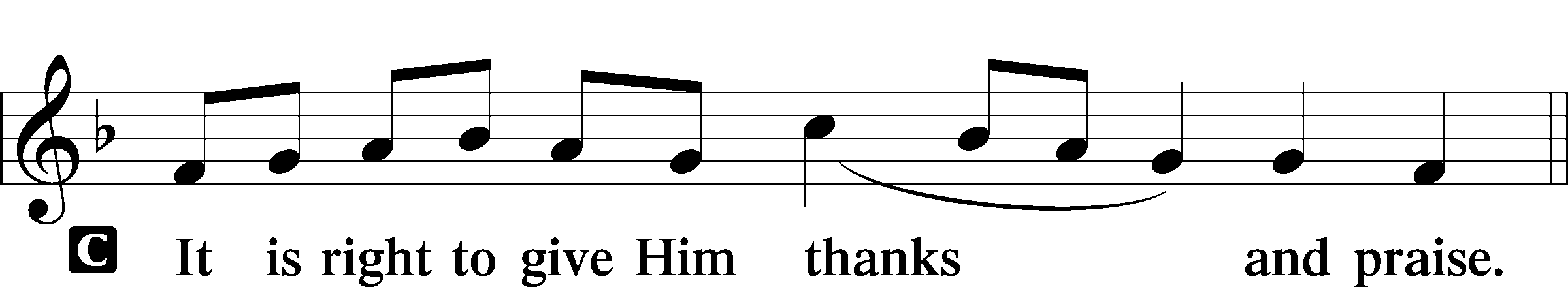 P	It is truly good, right, and salutary that we should at all times and in all places give thanks to You, holy Lord, almighty Father, everlasting God. In the communion of all Your saints gathered into the one body of Your Son, You have surrounded us with so great a cloud of witnesses that we, encouraged by their faith and strengthened by their fellowship, may run with perseverance the race that is set before us and, together with them, receive the crown of glory that does not fade away. Therefore with angels and archangels and with all the company of heaven we laud and magnify Your glorious name, evermore praising You and saying:Sanctus  LSB 161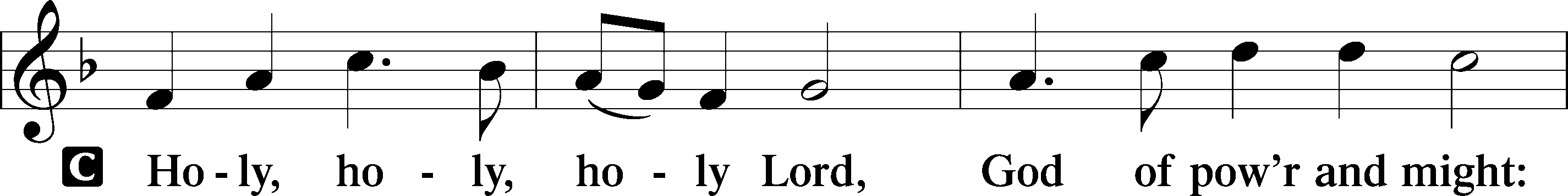 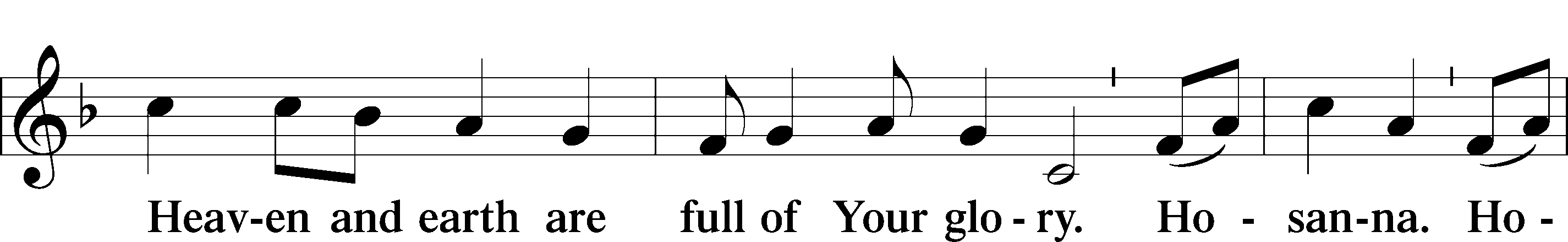 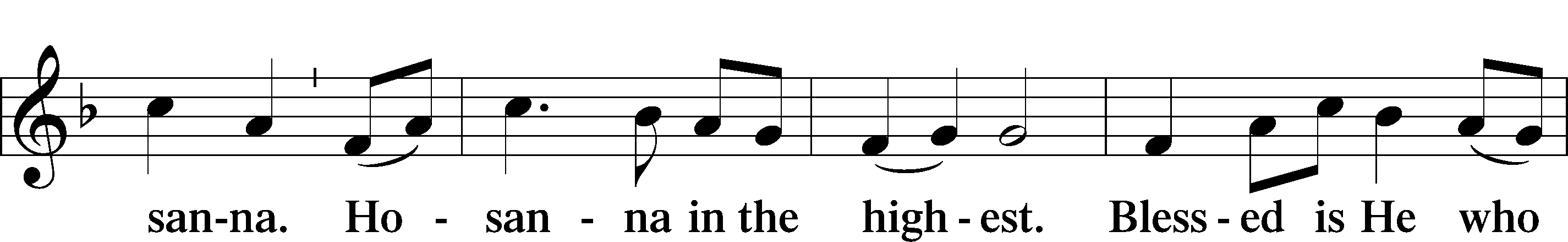 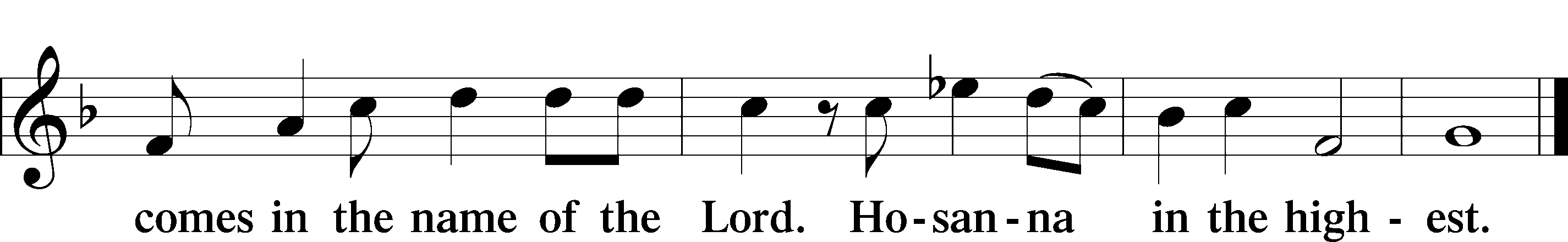 Prayer of Thanksgiving  LSB 161P	Blessed are You, Lord of heaven and earth, for You have had mercy on those whom You created and sent Your only-begotten Son into our flesh to bear our sin and be our Savior. With repentant joy we receive the salvation accomplished for us by the all-availing sacrifice of His body and His blood on the cross.Gathered in the name and the remembrance of Jesus, we beg You, O Lord, to forgive, renew, and strengthen us with Your Word and Spirit. Grant us faithfully to eat His body and drink His blood as He bids us do in His own testament. Gather us together, we pray, from the ends of the earth to celebrate with all the faithful the marriage feast of the Lamb in His kingdom, which has no end. Graciously receive our prayers; deliver and preserve us. To You alone, O Father, be all glory, honor, and worship, with the Son and the Holy Spirit, one God, now and forever.C	Amen.Lord’s Prayer  LSB 162P	Lord, remember us in Your kingdom and teach us to pray:C	Our Father who art in heaven,     hallowed be Thy name,     Thy kingdom come,     Thy will be done on earth          as it is in heaven;     give us this day our daily bread;     and forgive us our trespasses          as we forgive those          who trespass against us;     and lead us not into temptation,     but deliver us from evil.For Thine is the kingdom     and the power and the glory     forever and ever. Amen.The Words of Our LordP	Our Lord Jesus Christ, on the night when He was betrayed, took bread, and when He had given thanks, He broke it and gave it to the disciples and said: “Take, eat; this is My T body, which is given for you. This do in remembrance of Me.”In the same way also He took the cup after supper, and when He had given thanks, He gave it to them, saying: “Drink of it, all of you; this cup is the new testament in My T blood, which is shed for you for the forgiveness of sins. This do, as often as you drink it, in remembrance of Me.”Pax Domini  LSB 163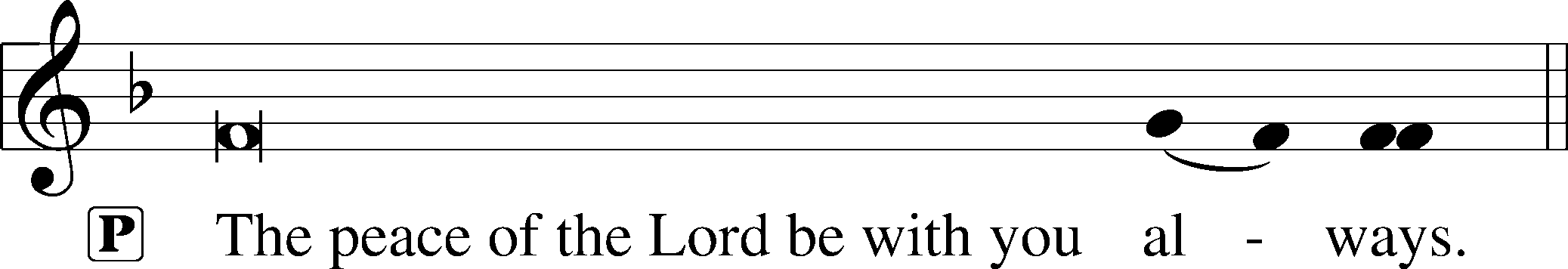 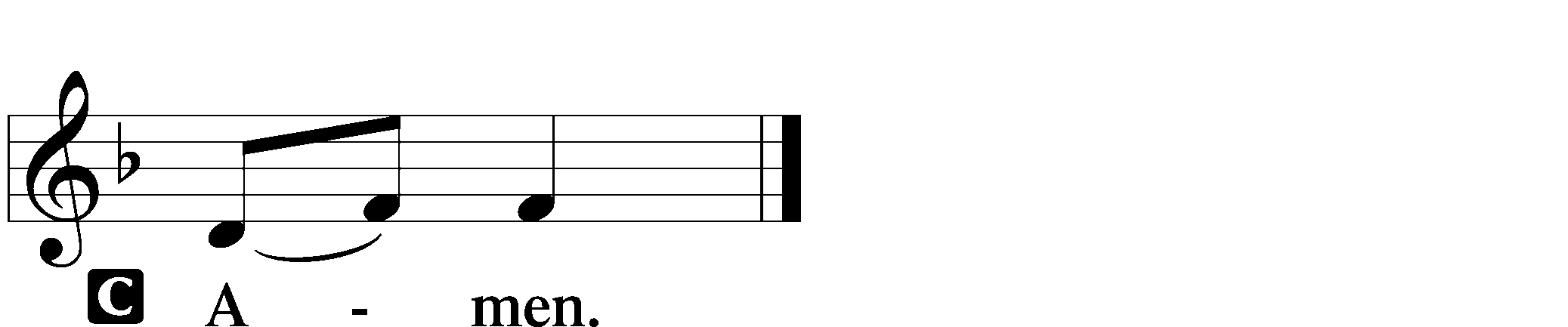 Agnus Dei  LSB 163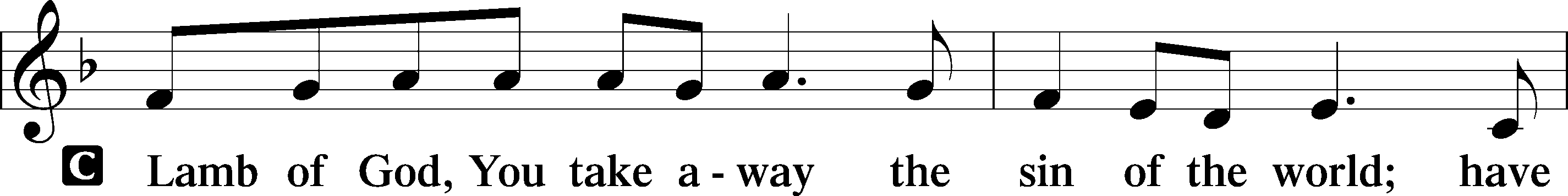 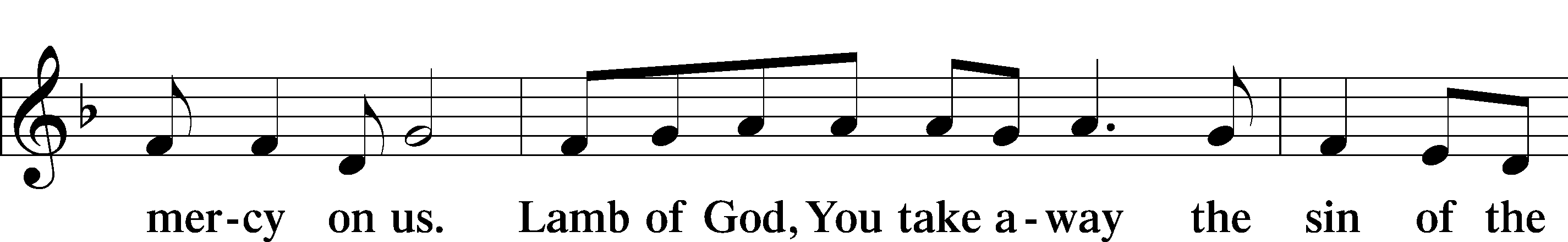 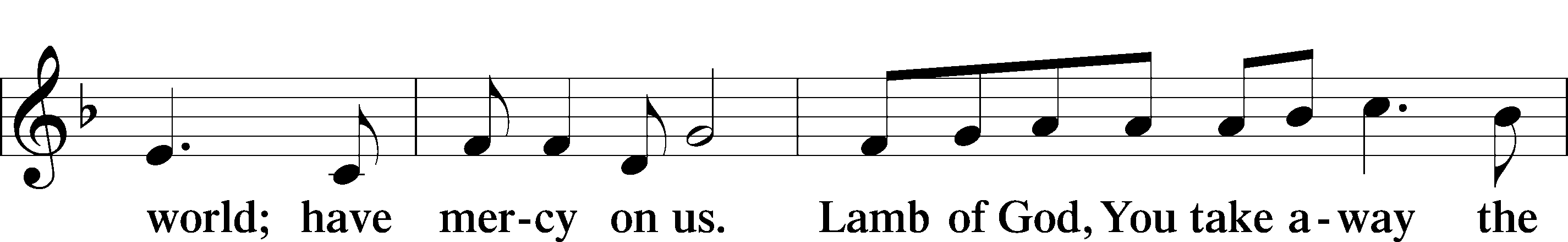 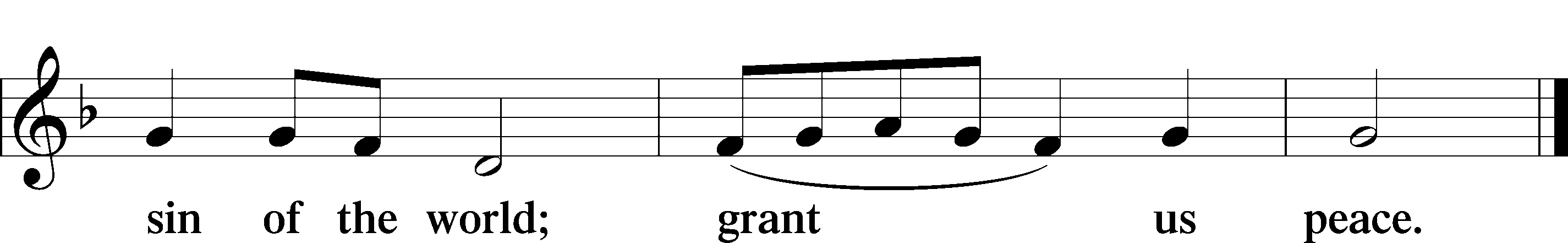 SitDistributionJesus Sat with His Disciples   LSB 932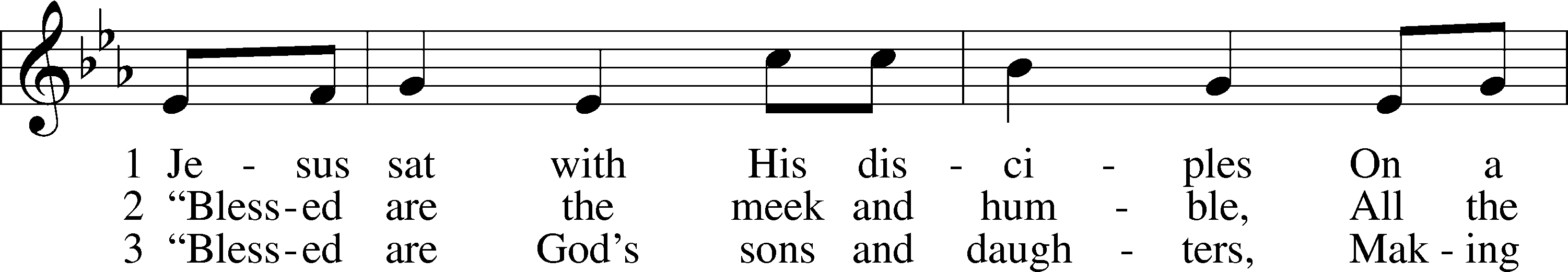 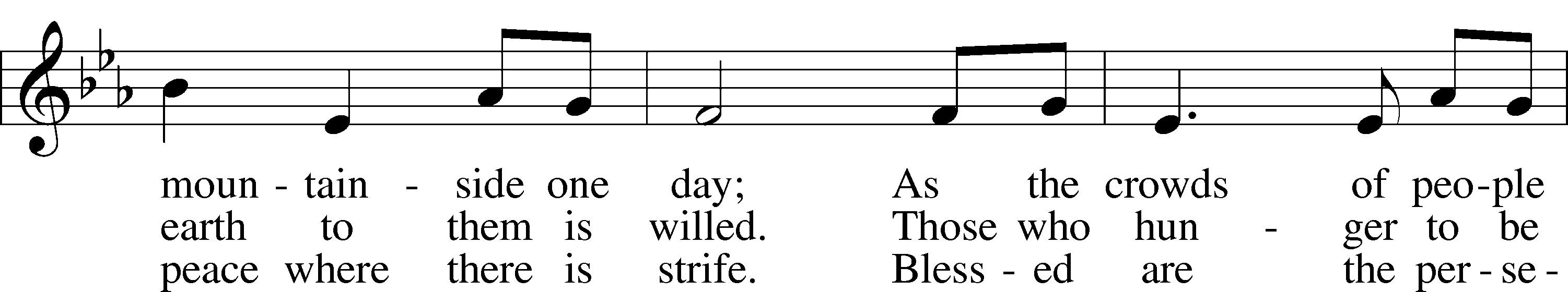 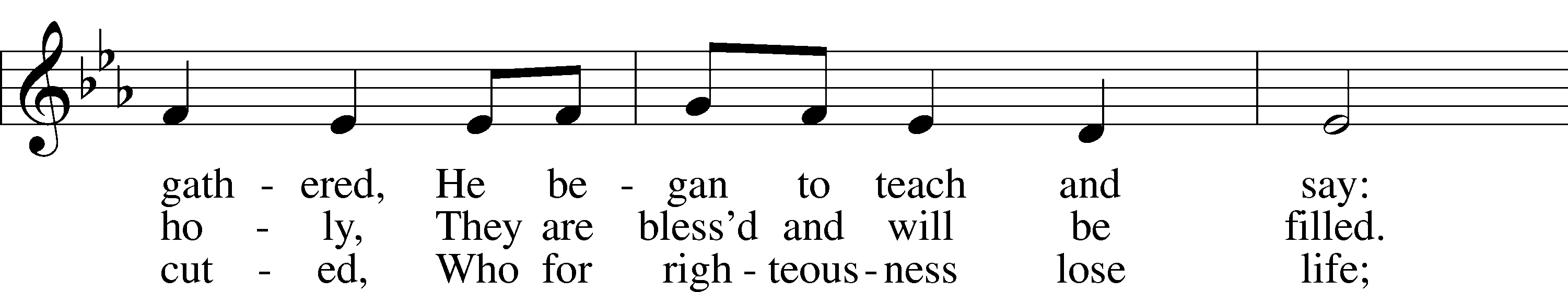 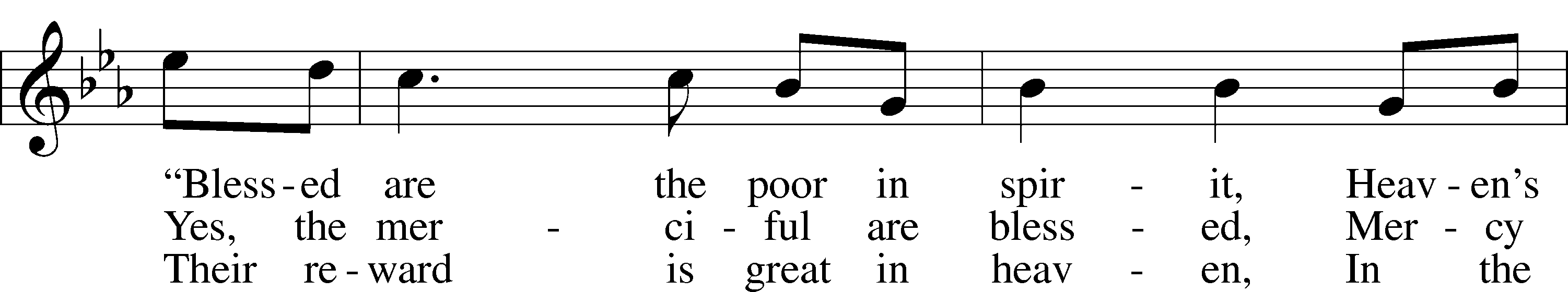 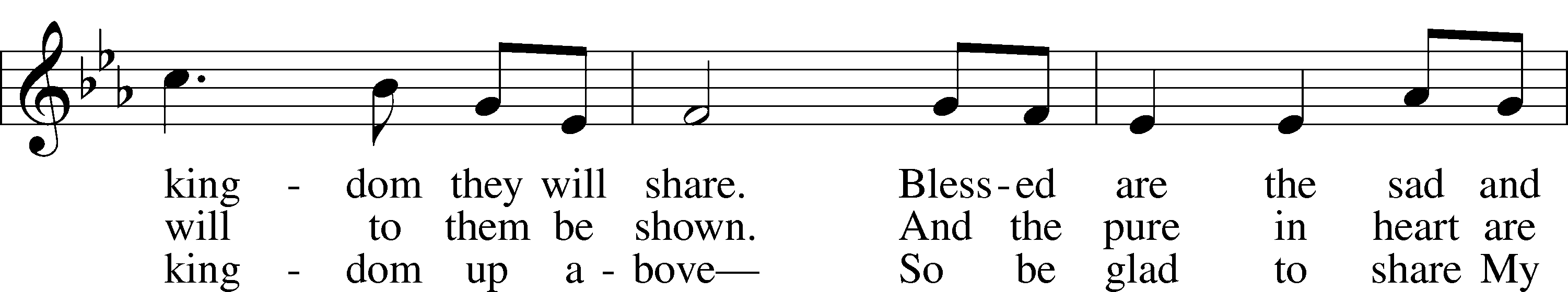 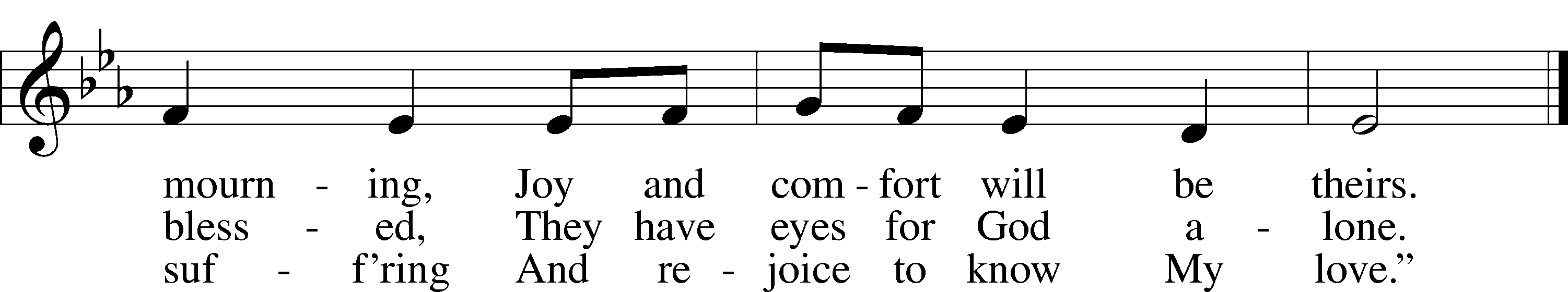 Text: © 1997 Stephen P. Starke, admin. Concordia Publishing House. Used by permission: LSB Hymn License no. 110003539Tune: © 1987 GIA Publications, Inc. Used by permission: LSB Hymn License no. 110003539Behold a Host, Arrayed in White   LSB 676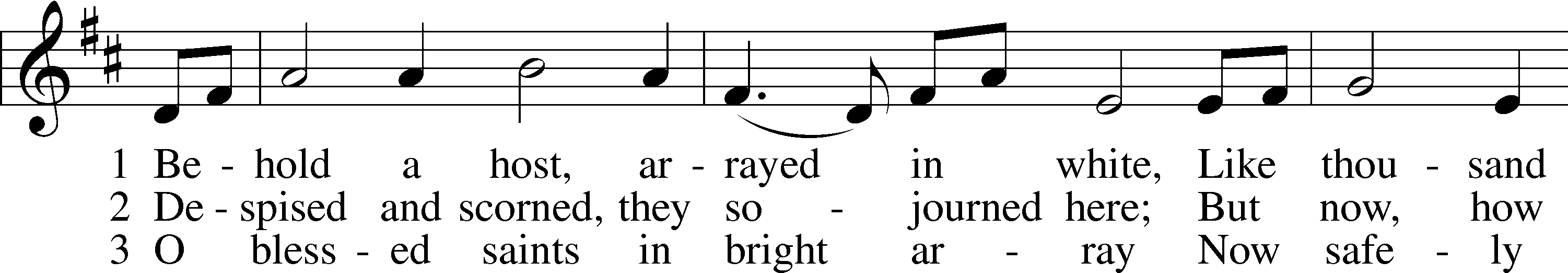 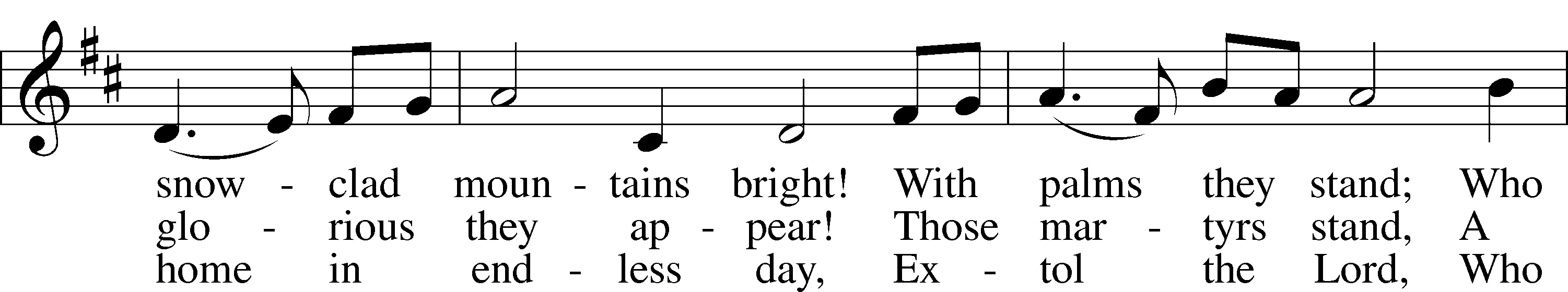 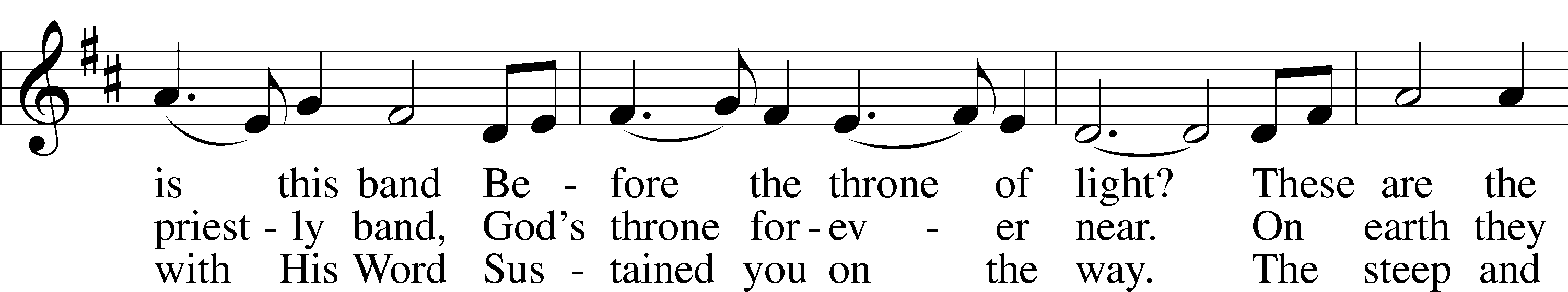 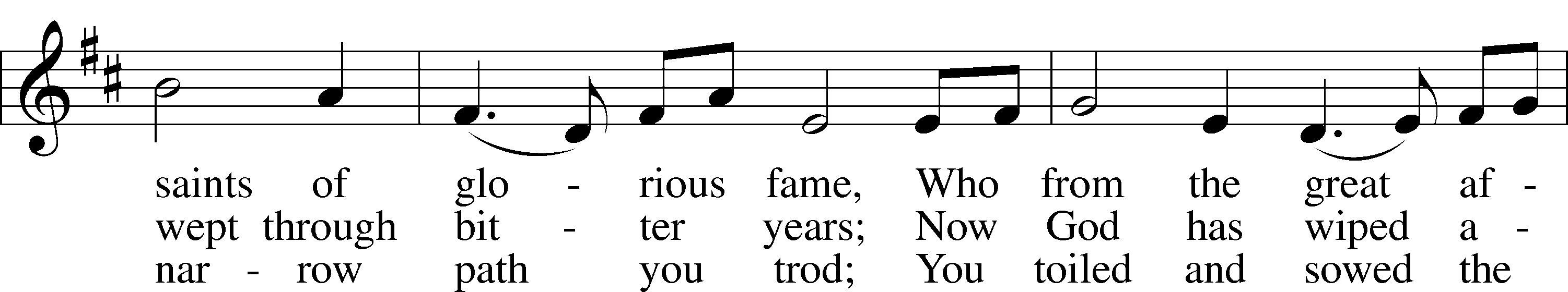 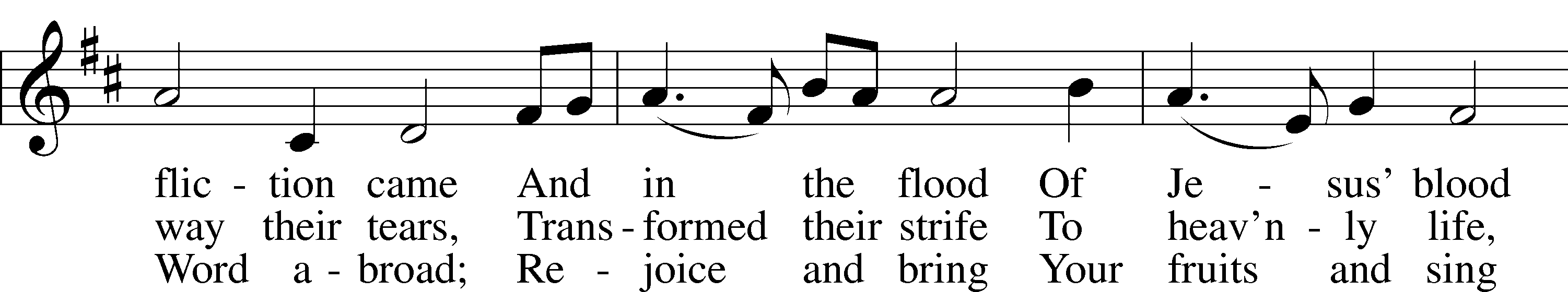 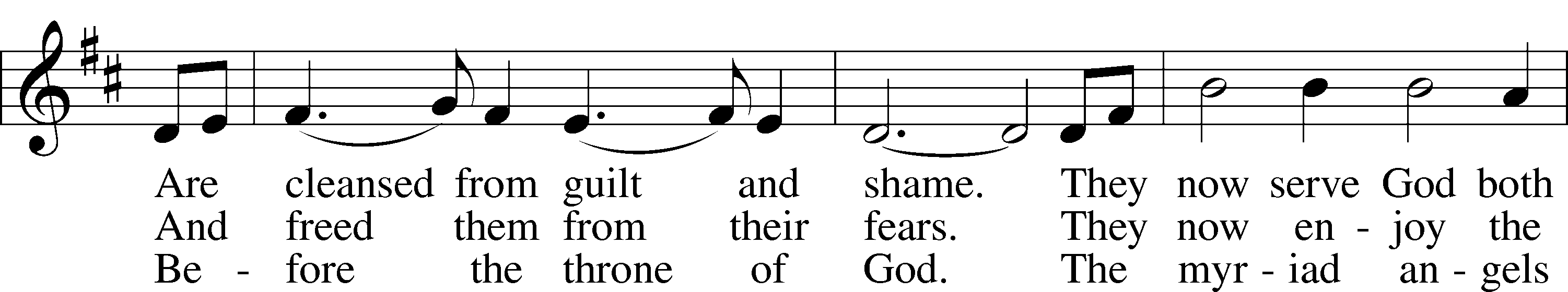 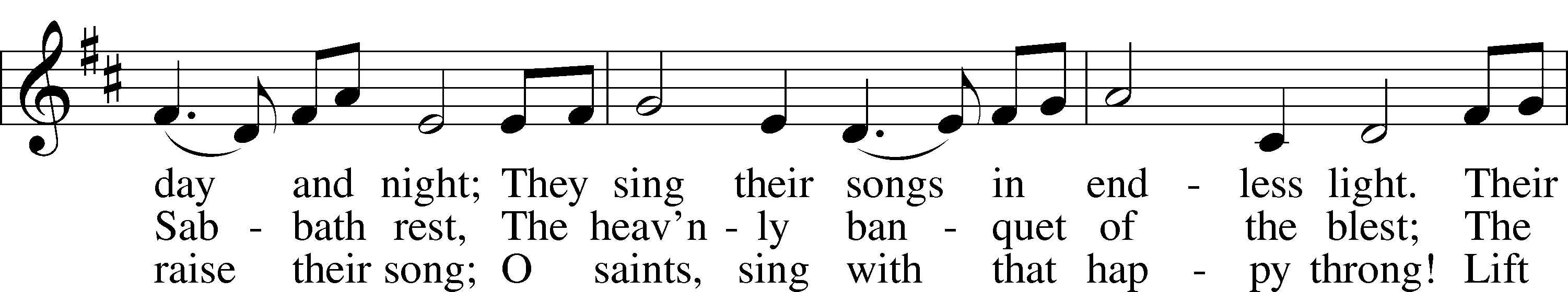 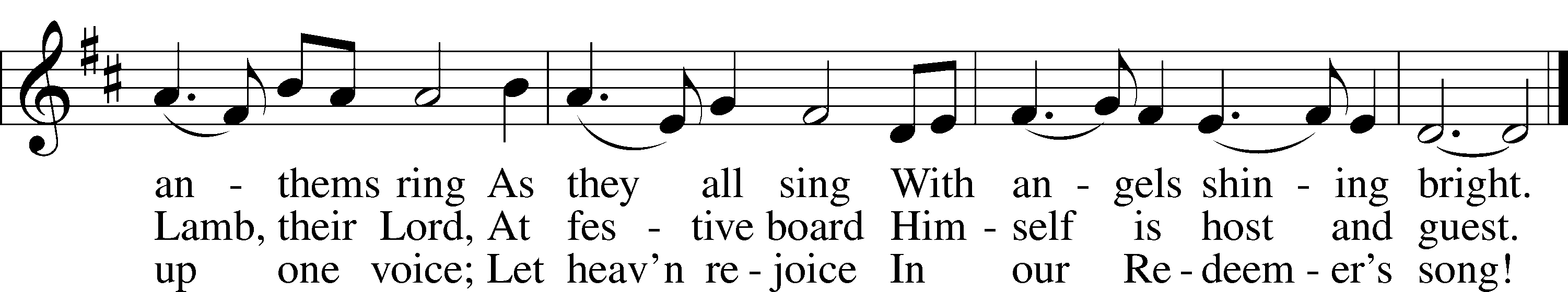 Tune and text: Public domainIn dismissing the communicants, the following is said:P	The body and blood of our Lord Jesus Christ strengthen and preserve you in body and soul to life everlasting. Depart T in peace.C	Amen.StandNunc Dimittis  LSB 165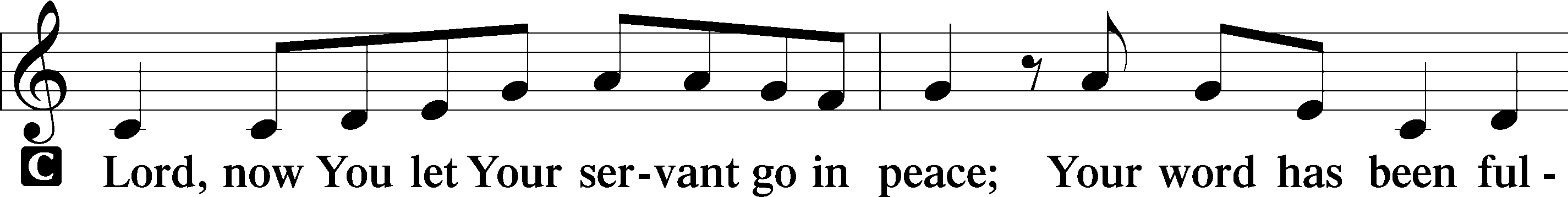 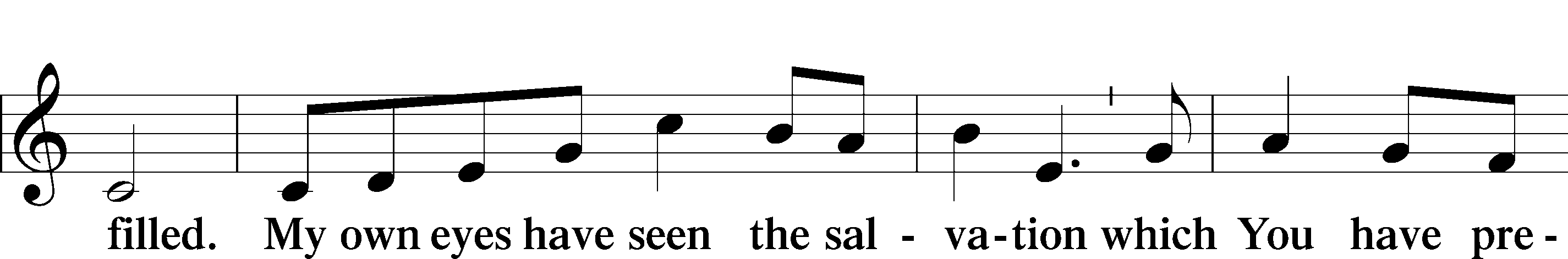 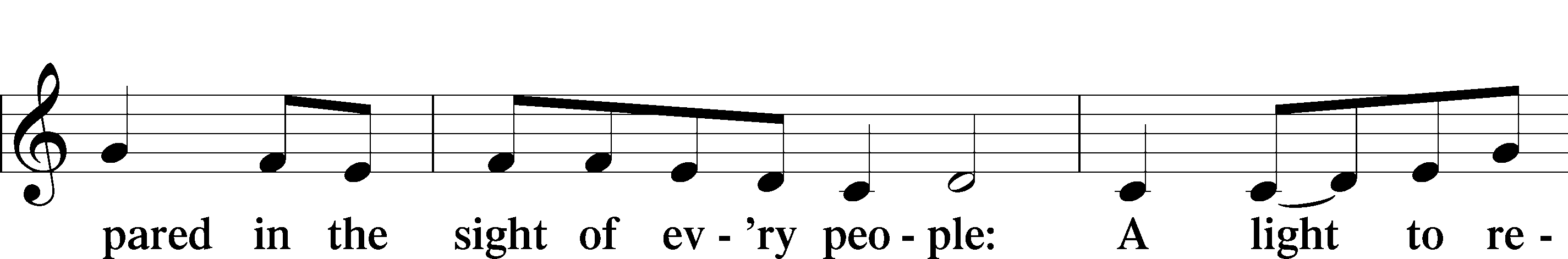 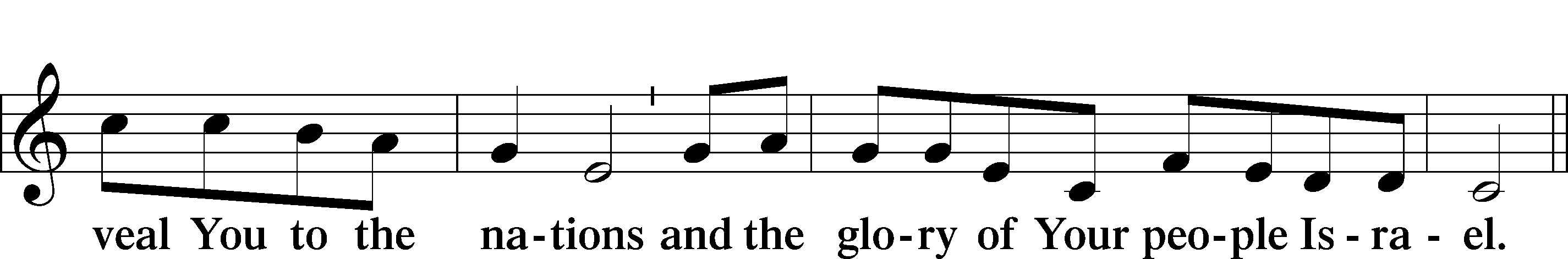 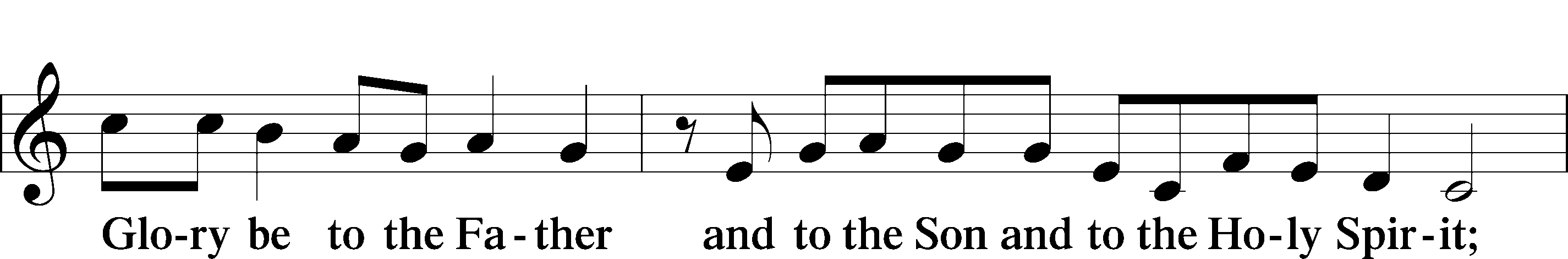 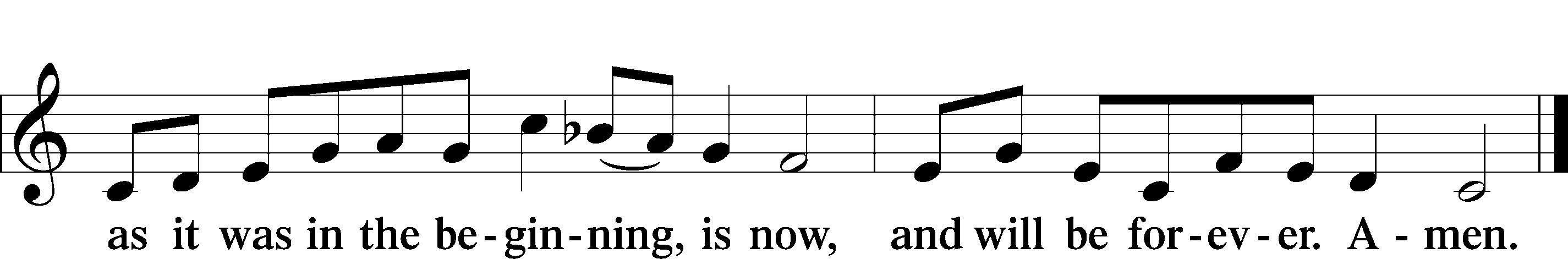 Post-Communion CollectA	Let us pray.Gracious God, our heavenly Father, You have given us a foretaste of the feast to come in the Holy Supper of Your Son’s body and blood. Keep us firm in the true faith throughout our days of pilgrimage that, on the day of His coming, we may, together with all Your saints, celebrate the marriage feast of the Lamb in His kingdom which has no end; through Jesus Christ, Your Son, our Lord, who lives and reigns with You and the Holy Spirit, one God, now and forever.Benediction  LSB 166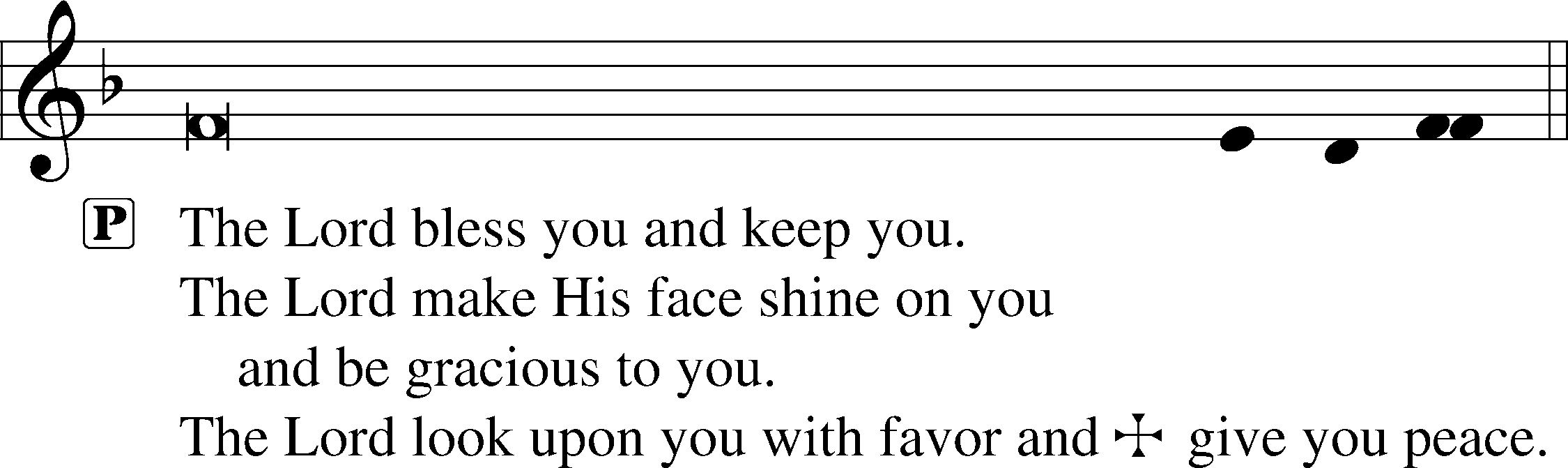 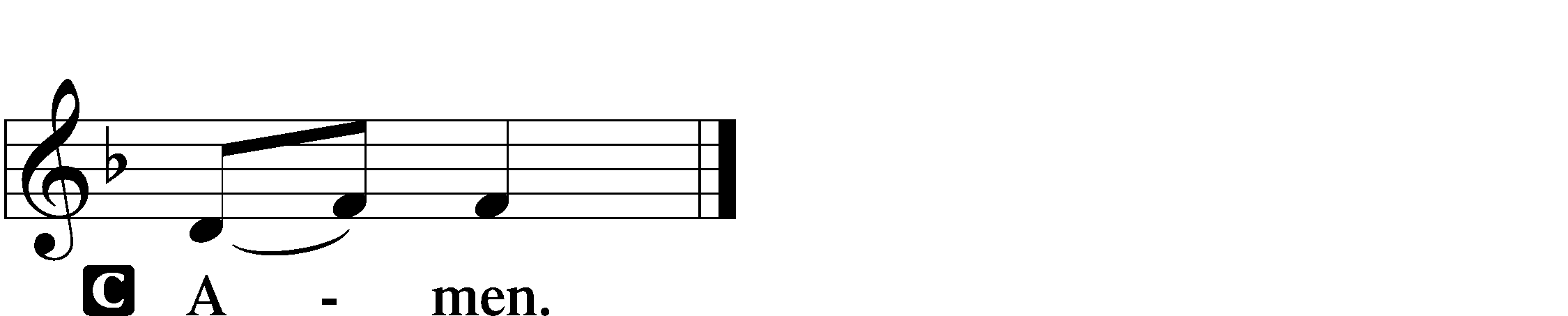 Recessional Hymn -- For All the Saints  LSB 677 sts. 6–8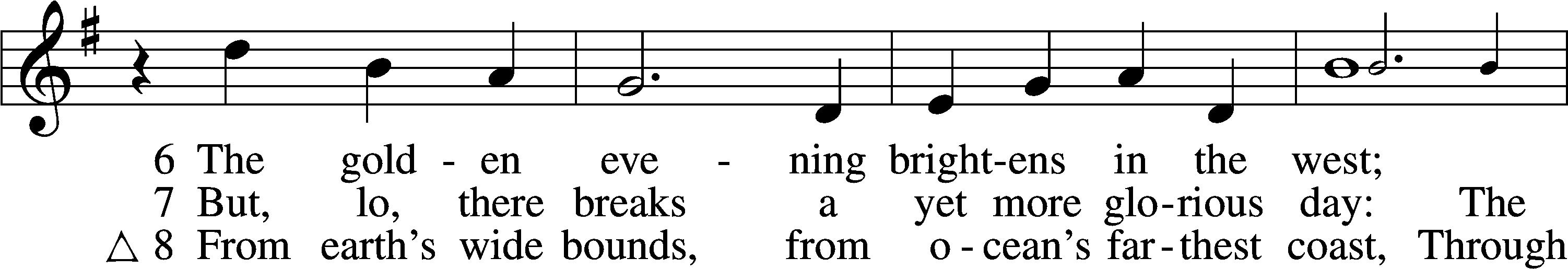 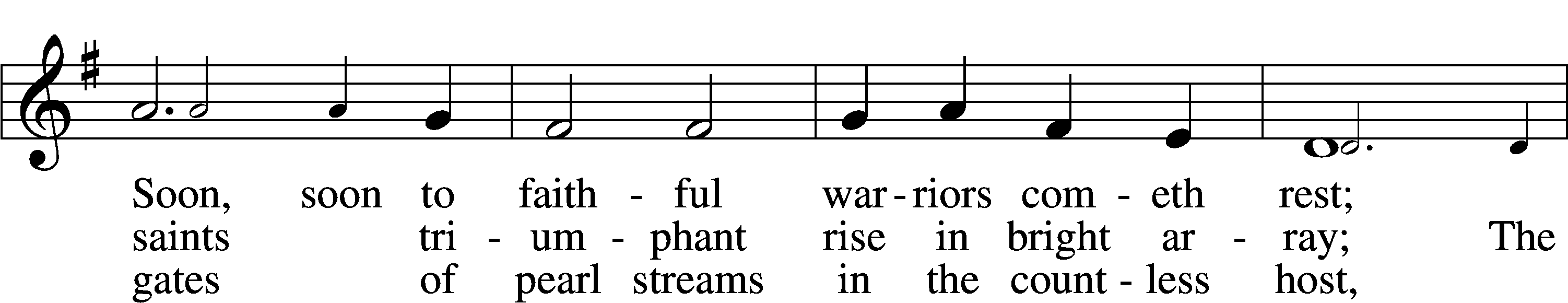 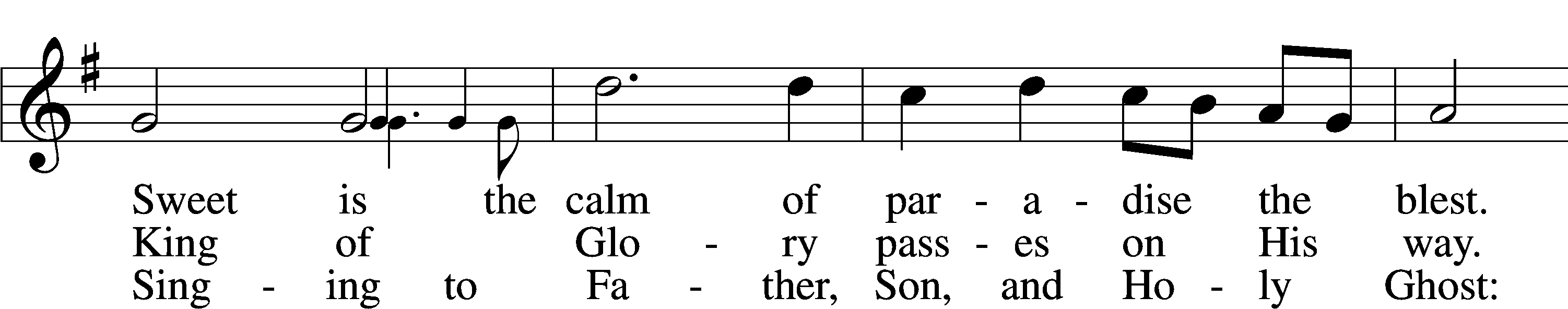 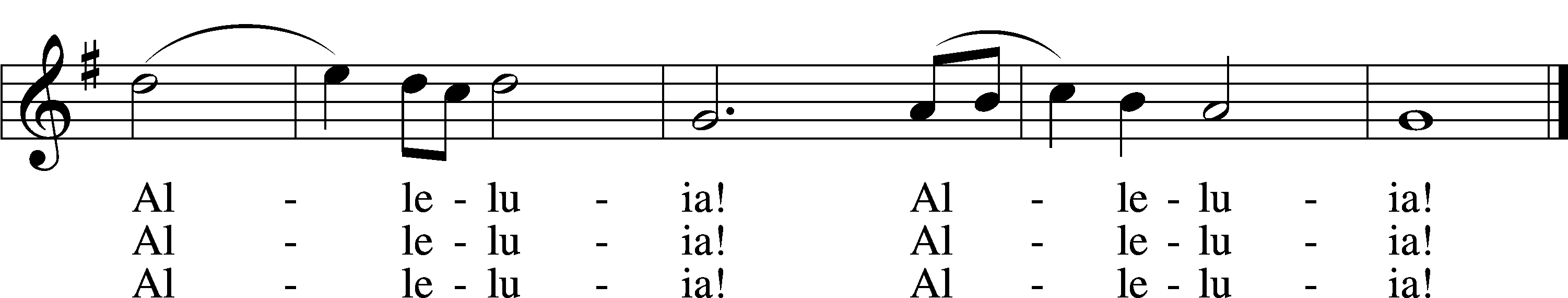 Tune and text: Public domainTrinity Family Prayer PageWeek of November 1-7, 2020AcknowledgmentsDivine Service, Setting One from Lutheran Service BookUnless otherwise indicated, Scripture quotations are from the ESV® Bible (The Holy Bible, English Standard Version®), copyright © 2001 by Crossway, a publishing ministry of Good News Publishers. Used by permission. All rights reserved.Created by Lutheran Service Builder © 2018 Concordia Publishing House.NameInformationCarol EthertonPrayers for healing following a fall, rehabilitationSharon HackleyPrayers for healing & strengthLoretta MorelockPrayers for healing and strengthPam OsterlohStage 3 kidney diseaseNathan RaderPrayers for strength-cancer has returned, chemo treatments upcomingChuck RoveyPrayers for strength & continued improvementsJoshua ScheidererThanksgiving for successful hip surgery; continuing rehab for 6 monthsPaula SpaldingRecovery from infectionVirginia SprouleDiagnosed with lung and liver cancer, undergoing treatmentsJerry WilliamsDiagnosed with cancer, undergoing treatments Bernie ZeiglerPrayers for recovery following torn rotator cuff surgeryFriends and Family:Eli ApplegateGrandson of Ben & Deb Schroeder, treatments for Aplastic AnemiaMarvin BachtoldBrother of Bernie Zeigler, thyroid and lung cancer, stable, continued monitoringRev. Dave BensonFather of Sarah Buerck, undergoing treatments for lymphomaMary BurnsSister-in-law of John Albert, lost everything in the Oregon firesDebbie CurtisFriend of Doug & Michelle Powell, stage 4 lung cancerRachel DuffDaughter-in-law of Ed & Mary Ann Dorris, diagnosed with cancer; chemo & radiationDorothy GeyerAunt of Paul Schultz, suffering from blood clots in her legsMark JohnsonBrother of Diane Lewis, diagnosed with cancer, chemo treatmentsCharlie JonesFather in law of Leslie Jones, diagnosed with throat cancer, undergoing treatmentsMike JonesFriend of Carl & Linda Oughton, liver cancer, chemo treatmentsVernon KowalkeFather of Carmen Dorman, continued dialysisJim KriegUncle of Mary Brockman, on hospice care at homeCross Kubik16-year-old friend of the Scheer families and many others, cancer treatments at St. JudeBecky MoyerFriend of many Trinity members, brain cancerGeorgia OhlyFriend of Nancy Servis, undergoing treatment for kidney diseaseSandy ReeseFriend of Carmen Boyd, kidney cancer returned, spread, treatmentsJeann RoedFriend of Terry Wright, unknown cancer, beginning intense chemo treatmentsIan RomanoNephew (10-yr-old) of Paul Hambrick, T-cell ALL leukemia, stroke, chemo continuesRobert StillingsGrandson (5 yr old) of Bob & Mary Stillings, home, recovering from appendicitisJeremy SummersNephew of Ernie Lewis, rare type of bone cancer, tests, treatmentsLin & Kelly ThompsonUncle & Aunt of Lanie Thompson, COVID-19Carol WendelGrandmother of Tara Barger, successful removal of tumor, no chemo treatments neededDavid WestmeyerBrother of Karen Vaughan, prayers for comfort/strength, late stage Parkinson's DiseaseMilitary:Major Robert Stillings, currently assigned to the U.S. Cyber Command at Ft. Meade, MDBirthdaysNov. 3Jan SchultzNov. 4Stan BlohmNov. 5Paula SpaldingNov. 7Katie Jones, Jen GabathulerAnniversariesNov. 1Amy & Dennis CooperLee & Jacob WatersNov. 2Doug & Michelle PowellNov. 5Dennis & Martha MitchellNov. 6Bill & Gaye OttoBaptism RemembranceNov. 1Sylvia Dulin, Bonnie Eggerman, Laura StinnettNov. 2Kenny Hagerman, Nancy SpencerNov. 3Janet PfeifferNov. 4Olen Waters, Dick WillsNov. 5Ethan Quasius, Larry Roesslet, Owen SchaferNov. 6Carroll ScheidererNov. 7Brooks Lozano, Claire McCune, Katie McCune